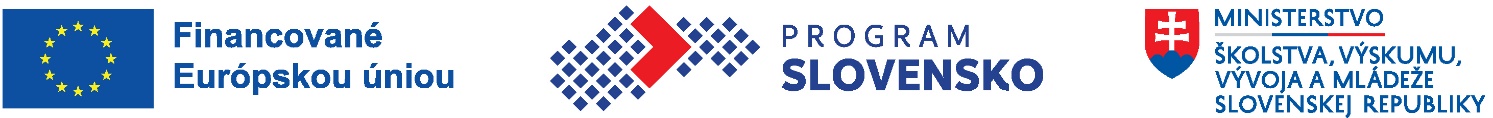 Indikatívna výška finančných prostriedkov určených na realizáciu národného projektu a ich výstižné zdôvodnenieVypracoval: CVTI SRZÁMER A PODKLADY NÁRODNÉHO PROJEKTU PRE PROGRAM SLOVENSKO 2021 - 2027ZÁMER A PODKLADY NÁRODNÉHO PROJEKTU PRE PROGRAM SLOVENSKO 2021 - 2027Názov národného projektu (ďalej aj „NP“)Monitorovanie a hodnotenie úrovne kľúčových kompetencií dospelýchPoskytovateľMinisterstvo školstva, výskumu, vývoja a mládeže Slovenskej republikyIdentifikácia  budúceho žiadateľaIdentifikácia  budúceho žiadateľaObchodné meno / názovCentrum vedecko-technických informácií Slovenskej republiky (CVTI SR)SídloLamačská cesta 7315/8A 81104 Bratislava - mestská časť Staré MestoPrávna formaPríspevková organizáciaIČO00151882Štatutárny orgánŠtatutárny orgánMeno a priezvisko štatutára Ing. Róbert GÁLIK, MBAIdentifikácia  budúceho partneraIdentifikácia  budúceho partneraObchodné meno / názovN/ASídloN/APrávna formaN/AIČON/AŠtatutárny orgánŠtatutárny orgánMeno a priezvisko štatutára N/AZdôvodnenie potreby NP, konkrétneho žiadateľa a partnerovZdôvodnenie potreby NP, konkrétneho žiadateľa a partnerovVysvetlite, prečo je nevyhnutné realizovať NP, prípadne ako budú využité výstupy projektu. Zdôvodnite, prečo je vhodnejšie realizovať NP ako využitie „súťažného postupu prostredníctvom vyhlásiť výzvuy (napr. porovnanie s realizáciou prostredníctvom projektu realizovaného na základe výzvy vzhľadom na efektívnejší spôsob napĺňania cieľov Programu Slovensko 2021 – 2027 porovnanie oboch spôsobov realizácie projektu, efektívnejšie a hospodárnejšie využitie finančných prostriedkov, efektívnosť služby poskytovanej cieľovej skupine, zabezpečenie štandardov kvality a pod.).Národný projekt (NP) je zameraný na poskytnutie komplexného prehľadu o ľudskom kapitále zúčastnených krajín na miestnej, regionálnej, národnej aj medzinárodnej úrovni.  PIAAC umožňuje porovnávať kľúčové kompetencie medzi zúčastnenými krajinami a identifikovať faktory, ktoré zohrávajú kľúčovú úlohu pri ich získavaní a udržiavaní, objasňuje, ako sa tieto kompetencie využívajú v každodennom živote a na pracovisku a ako sa rozvíjali a rozvíjajú v čase. Medzinárodné porovnávanie a výmena nadobudnutých skúseností a poznatkov umožňujú zúčastneným krajinám učiť sa jeden od druhého a rozvíjať účinné stratégie na podporu získavania kľúčových kompetencií a celý rad zručností v ich dospelej populácii.Výstupom národného projektu Medzinárodné hodnotenie kľúčových kompetencií dospelých (PIAAC – Programme for the International Assessment of Adult Competencies)  budú relevantné dáta o miere zastúpenia kognitívnych a nekognitívnych faktorov podieľajúcich sa na formovaní kompetencií dospelej populácie a porozumenie ich vzájomných vzťahov, ktoré  prispejú pre konkrétnejšie a adresnejšie odporúčania pre ponuky vzdelávacích programov celoživotného vzdelávania, resp. vzdelávania dospelých a v príprave zaradenia sa na trhu práce a v živote. Špecifickými výstupmi budú čiastkové analýzy, ktoré poukážu a upozornia na niektoré rozdiely v kľúčových kompetenciách dospelých na Slovensku v porovnaní s inými krajinami, na regionálne rozdiely a iné z toho vyplývajúce špecifické rozdiely podľa tematických oblasti výskumu. Výsledky národného projektu umožnia navrhnúť adresnejšie odporúčania pre poskytovateľov vzdelávania o tom, aké kompetencie a zručnosti je dôležité ďalej rozvíjať a podporia efektívnejšie prispôsobenie dospelej populácie potrebám trhu práce/ zlepšenie sociálneho postavenia ľudí a úspešnešjšie uplatnenie sa na trhu práce u budúcich zamestnávateľov.Zvýšenie úrovne zručností a kľúčových kompetencií má za následok aj zlepšenie sociálneho postavenia ľudí čo má vplyv na úspešné uplatnenie sa na trhu práce u budúcich zamestnávateľov.  V dôsledku budovania pozitívneho vzťahu k celoživotnému vzdelávaniu prestane byť nízka úroveň zručností značným alebo vážnym obmedzením, ktoré má relevantný vplyv na ich profesijný rast a rozvoj osobnosti. Ministerstvo školstva, výskumu, vývoja a mládeže SR (MŠVVaM SR) sa snaží trvalo udržiavať spoluprácu s OECD v oblasti vzdelávacích politík v rámci celoživotného vzdelávania na lokálnej, regionálnej a národnej úrovni. Dochádza k dlhodobej spolupráci a aktívnej participácii na medzinárodných porovnaniach a hodnoteniach OECD, akými sú PISA (OECD Programme for International Students Assessment), PIAAC (Programme on International Assessment of Adult Competencies), AHELO (Assessment of Higher Education Learning Outcomes, TALIS (Teaching and Learning International Survey 2013, 2018 - TALIS) a iné.Realizácia národného projektu formou „súťažného postupu prostredníctvom vyhlásenia  výzvy“ bolo vylúčené z dôvodu celoslovenského pôsobenia  a predmetu činnosti CVTI SR. Vzhľadom na zameranie a stanovené ciele projektu, aj na fakt, že ide o meranie kompetencií   dospelých vrátane učiteľov (pedagogických aj odborných zamestnancov škôl a školských zariadení) naprieč celým Slovenskom, ktorého výsledky budú mať celospoločenský dopad je nevyhnutné a žiadúce, aby bol projekt realizovaný formou národného projektu  aj z toho dôvodu,  že žiadateľ - CVTI SR je organizácia disponujúca odbornými kapacitami a skúsenosťami v predmetnej oblasti a je priamo riadenou organizáciou MŠVVaM SR.Implemetácia aktivít NP je možná len na celoslovenskej úrovni s nastaveným systémovým prístupom, preto je nevyhnutné realizovať projekt ako národný projekt. Vzhľadom na zameranie a stanovené ciele projektu, aj na fakt, že ide o meranie kompetencií  dospelých, vrátane učiteľov, na celoslovenskej úrovni (pedagogických aj odborných zamestnancov škôl a školských zariadení), a ktorého výsledky budú mať celospoločenský dopad, je nevyhnutné a žiadúce, aby bol projekt realizovaný formou národného projektu. Realizácia národného projektu formou „súťažného postupu prostredníctvom vyhlásenia  výzvy“ bolo vylúčené z dôvodu celoslovenského pôsobenia  a predmetu činnosti CVTI SR, ktoré disponuje odbornými kapacitami a skúsenosťami v predmetnej oblasti a je priamo riadenou organizáciou MŠVVaM SR.Dôvod určenia budúceho prijímateľa národného projektu. Jednoznačne a stručne zdôvodnite výber prijímateľa NP ako jedinečnej osoby oprávnenej na realizáciu NP (napr. odkazom na Program Slovensko 2021 – 2027, v ktorom je priamo uvedený prijímateľ; odkazom na platné predpisy, podľa ktorých má prijímateľ osobitné, jedinečné / unikátne kompetencie na implementáciu aktivít NP priamo zo zákona; odkazom na národnú stratégiu, ktorá odôvodňuje jedinečnosť prijímateľa NP a pod.).Prijímateľom národného projektu bude CVTI SR, nakoľko hlavným cieľom národného projektu je analýza dát z medzinárodného merania OECD PIAAC 2.cyklus podľa tematických oblastí výskumu, následné vypracovanie odborných štúdií zameraných na potreby CŽV v 21.storočí na Slovensku. Dôvodom určenia je jeho skúsenosť s realizáciou podobných vedecko-výskumných projektov, ako aj jeho celonárodná pôsobnosť, komplexná tvorba informáci, spracovanie a poskytovanie, aj medzinárodné vykazovanie v rámci INES OECD, ako aj realizácia prieskumov v rámci školskej  problematiky, ktorého odborná spôsobilosť, kvalifikované kompetencie a znalosť problematiky poskytovateľského tak aj cieľového prijímateľa sú jednoznačnou oprávnenou organizáciou na realizáciu NP.CVTI SR je ako priamo riadená organizácia MŠVVaM SR národným informačným centrom pre vedu, techniku, inovácie a vzdelávanie a špecializovanou vedeckou knižnicou Slovenskej republiky. Koordinuje činnosť a zabezpečuje prevádzku interdisciplinárnych výskumno-vývojových centier a národných infraštruktúr pre výskum, vývoj, inovácie a vzdelávanie.Poslaním inštitúcie je podporovať rozvoj vedy, techniky a vzdelávania, a to budovaním a prevádzkovaním informačných systémov pre výskum a vývoj; budovaním a spravovaním knižničných a informačných fondov a poskytovaním knižnično-informačných služieb pre širokú odbornú verejnosť (výskumní pracovníci a decízna sféra); metodickou a analytickou činnosťou podporujúcou riadenie a hodnotenie v oblasti výskumu, vývoja a vysokých škôl; prípravou a  realizáciou projektov podporujúcich výskum, vývoj a  vzdelávanie; popularizáciou vedy a  techniky v  spoločnosti. CVTI SR je depozitnou knižnicou OECD, EBOR a WIPO a plní funkciu strediska patentových informácií PATLIB.Celonárodná pôsobnosť, skúsenosť s realizáciou podobných vedecko-výskumných projektov, komplexná tvorba, spracovanie a poskytovanie informácií, ako aj realizácia prieskumov v rámci školskej problematiky opodstatňuje organizáciu k tvorbe a implementácii NP. Implementáciou NP pod zastrešením CVTI SR sa zabezpečí porovnávanie výsledkov z merania a všetkých dostupných dát, vrátane sledovania trendov a vývoja v tejto oblasti na základe dát z predchádzajúceho prvého cyklu PIAAC z roku 2013 voči medzinárodne používanému hodnoteniu OECD pre Slovenskú republiku (PIAAC 2022). Pre odbornú spôsobilosť, kvalifikované kompetencie a znalosť problematiky poskytovateľského tak aj cieľového prijímateľa je oprávnenou organizáciou na realizáciu NP. CVTI SR je vhodným kandidátom na zabezpečenie aktivít národného projektu aj vďaka predchádzajúcim skúsenostiam s implementáciou národných a medzinárodných projektov na podporu výskumu a vývoja, aj vzdelávania. Okrem vyššie spomínaných aspektov má CVTI SR bohaté skúsenosti v spolupráci s ďalšími ministerstvami a ostatnými ústrednými orgánmi štátnej správy, medzinárodnými organizáciami, inými štátmi, inštitúciami Európskej únie a ďalšími právnickými osobami.Zdôvodnenie potreby partnera národného projektu (ak relevantné). Uveďte kritériá pre výber partnera. Má partner jedinečné postavenie na implementáciu týchto aktivít? (áno/nie) Ak áno, na akom základe?N/AUveďte akým spôsobom boli do prípravy NP zapojení relevantní partneri v súlade s článkom 8 nariadenia o spoločných ustanoveniach. V prípade, ak žiadateľ spolupracoval s partnermi už pri príprave zámeru NP aj s partnermi, uvedie informáciu o ich zapojení v tejto časti.  V prípade nezapojenia partnerov do prípravy NP, uveďte dôvody ich nezapojenia. Konkrétne ide o:regionálne, miestne, mestské a ostatné orgány verejnej správy;hospodárskych a sociálnych partnerov; občiansku spoločnosť;výskumné organizácie a univerzity.Príprava písania zámeru národného projektu prešla dvomi fázami. Na základe schválenej stratégie CŽV a poradenstva na roky 2021-2030, ktorej implementačným garantom je MŠVVaM SR bola vytvorená pracovná skupina, ktorá bola stanovená zo zástupcov SAV, univerzitného prostredia a zástupcov príslušných sekcií a odborov. Okrem spomínaných expertov boli členmi pracovnej skupiny aj zainteresovaní aktéri, ktorí priebežne informovali o výskumných úlohách predchádzajúceho národného projektu v kompetencii NIVAM (NÚCEM). Ústne a písomné pripomienky boli zohľadnené v rámci ďalšej tvorby zámeru národného projektu. Tento národný projekt vychádza zo skúseností a dlhoročnej expertnej spolupráce týchto aktérov vzdelávania na medzinárodom projekte PIAAC 1. a 2. cyklus. Následne na začiatku roka 2024 prebehli prvé rokovania MŠVVaM SR a CVTI SR, na ktorom CVTI SR akceptovalo prípravu zámeru projektu formou NP najmä s ohľadom na budúcu zodpovednosť a garancie MŠVVaM SR. V rámci týchto rokovaní boli prizvaní a prítomní aj vyššie spomenutí členovia pracovnej skupiny.Do prípravy a písania zámeru NP boli zapojení relevantní zainteresovaní aktéri a zástupcovia pre oblasť celoživotného vzdelávania, vzdelávacej politiky, a to prostredníctvom konzultačných stretnutí organizovaných MŠVVaM SR, v rámci ktorých boli formulované jednotlivé oblasti aktivít a náplňe zámeru NP. Na stretnutiach boli prítomní aj bývalí zamestnanci predchádzajúceho NP “Medzinárodné hodnotenie kľúčových kompetencií dospelých (PIAAC). Títo účastníci stretnutí, so zázemím v rôznych pracovných oblastiach, poskytli cennú spätnú väzbu z uvedeného projektu, čo bolo kľúčové pri príprave predkladaného nového zámeru NP. Ich skúsenosti, boli integrované do návrhu aktivít národného projektu, aby bola zabezpečená kontinuita plánovaných aktivít a ich relevancia.Aktivity súvisiace s implementáciou národného projektu odrážajú aj ciele politiky 4:  Sociálnejšia a inkluzívnejšia Európa implementujúca Európsky pilier sociálnych práv.MŠVVaM SR zároveň zohralo rolu v sprostredkovaní komunikácie medzi ostatnými zainteresovanými stranami. Jeho aktívna účasť na príprave projektu bola zameraná na zabezpečenie súladu cieľov projektu s potrebami systému ďalšieho vzdelávania a dosiahnutie udržateľnosti projektových aktivít v dlhodobom horizonte.Sumárne informácie o národnom projekteSumárne informácie o národnom projekteCelkové oprávnené výdavky NP (v EUR)4 999 029,64 EUR Miesto realizácie projektu (na úrovni kraja, resp. celá SR)Celá SRIdentifikácia hlavných cieľových skupín (ak relevantné)zamestnané osoby;samostatne zárobkovo činné osoby;nezamestnané osoby;neaktívne osoby;mladí ľudia vrátane tých v situácii NEET;osoby s nízkou kvalifikáciou;osoby so zdravotným znevýhodnením;osoby z MRK; príslušníci národnostných menšín žijúcich v SR;seniori;pedagogickí a odborní zamestnanci;kariéroví poradcovia;lektori a pracovníci pôsobiaci vo vzdelávaní dospelých;štátni príslušníci tretích krajín, vrátane migrantov;Cieľové skupiny v rámci projektu nepredstavujú účastníkov projektu  v zmysle nariadenia EP a Rady č. 2021/1060, Prílohy I, ods. 1.Projekt so špecifickým určením pre marginalizované rómske komunity.Identifikácia projektuIdentifikácia projektuNázov projektu/akronymMonitorovanie a hodnotenie úrovne kľúčových kompetencií dospelých / MOHOKNACE projektu85.5 Ostatné vzdelávanieŠtátna pomocNIEKategórie regiónovMRR (v zmysle článku 63 Nariadenia EP a Rady (EÚ) 2021/1060Projekt s relevanciou k Integrovaným územným stratégiámNIE Projekt s relevanciou k Udržateľnému rozvoju miestNIE Cieľ politiky súdržnosti4 Sociálnejšia a inkluzívnejšia Európa implementujúca Európsky pilier sociálnych právProgramITMS401000 - SK - Program Slovensko - SK - EFRR/KF/FST/ESF+   FondESF+PrioritaŠpecifický cieľAktivita/akcia v súlade s P SKMonitorovanie a hodnotenie úrovne kľúčových kompetencií dospelýchOpatrenie (ak je to relevantné)nerelevantnéKategorizácia za konkrétne špecifické  cieleKategorizácia za konkrétne špecifické  cieleOblasť intervencie151. Podpora vzdelávania dospelých (okrem infraštruktúry)Typ územia33. Iné prístupy – Žiadne územné zameranieForma financovania01. GrantPredpokladaný časový rámecPredpokladaný časový rámecDátum vyhlásenia výzvy vo formáte mesiac/rok09/2024Predpokladaná doba realizácie NP v mesiacoch46 mesiacovPopis projektuStručný popis projektuHlavným cieľom NP je prispieť k zvýšeniu kvality a efektívnosti celoživotného vzdelávania prepojením a porovnaním už zozbieraných údajov z 1. a 2.cyklu medzinárodného merania PIAAC. Ďalšie ciele projektu:poskytnúť širokej verejnosti informácie o úrovni čitateľskej, matematickej gramotnosti, schopnosti pracovať s informáciami a riešiť problémy v technicky vyspelom prostredí, dospelej populácie nielen na Slovensku ale aj v porovnaní s ostatnými  zúčastnenými krajinami  vo výskume PIAAC; poukázať na získané dáta, ktoré možno použiť v ďalšom výskume alebo pri nastavovaní ďalších stratégií v oblasti vzdelávacej politiky dospelých; naučiť odbornú verejnosť (výskumní pracovníci a decízna sféra) ako správne výsledky z výskumu PIAAC interpretovať pre potreby rozvoja vzdelávacích aktivít a podporných programov, ktorými sa zvýšia kľúčové kompetencie a zručnosti dospelých potrebných pre uplatnenie sa na trhu práce. Realizácia aktivít, ktoré budú zamerané na:analyzovanie a vyhodnotenie zozbieraných dát z 2. Cyklu medzinárodného merania PIAAC na Slovensku;tvorbu odborných štúdií zameraných na potreby CŽV v 21. storočí na Slovensku, ktorých súčasťou budú aj odporúčania pre programy v oblasti inovácie v obsahu celoživotného vzdelávania;asimináciu národného projektu, ktorej cieľom bude informovanie o dôležitosti tohto medzinárodného merania ako aj samotné zapojenie sa Slovenska do ďalších cyklov výskumu PIAAC; meranie PIAAC Online - „Vzdelanie a zručnosti online OECD“ na vopred určenej skupine používateľov na vzorke 4 000 navrhnutej MŠVVaM SR a schválenej OECD.Cieľové skupiny projektu:zamestnané osoby;samostatne zárobkovo činné osoby;nezamestnané osoby;neaktívne osoby;mladí ľudia vrátane tých v situácii NEET;osoby s nízkou kvalifikáciou;osoby so zdravotným znevýhodnením;osoby z MRK; príslušníci národnostných menšín žijúcich v SR;seniori;pedagogickí a odborní zamestnanci;kariéroví poradcovia;lektori a pracovníci pôsobiaci vo vzdelávaní dospelých;štátni príslušníci tretích krajín, vrátane migrantov.Cieľové skupiny v rámci projektu nepredstavujú účastníkov projektu  v zmysle nariadenia EP a Rady č. 2021/1060, Prílohy I, ods. 1.Projekt bude realizovaný na celom území SR.Okrem iného budú súčasťou projektu ďalšie aktivity a spolupráce zamerané na rozvoj a inováciu ročného štatistického zisťovania zameraného na ďalšie vzdelávanie a vypracovanie výslednej správy zo zozbieraných dát zo zamestnávateľského modulu prieskumu OECD o zručnostiach dospelých (PIAAC).Popis východiskovej situácieNa jednej strane je dôležité si uvedomovať  individuálnu potrebu svojich odborných vedomostí, zručností a schopností potrebných na vykonávanie pracovných činností na pracovných miestach na trhu práce, a na strane druhej v rámci vlád krajín ako aj inštitúcií je snaha zvýšiť a zefektívniť ponukovú stránku odbornej prípravy smerom k zlepšeniu kvality, atraktivity tak, aby dospelý jedinec mohol naplniť potreby trhu práce. Zároveň jednotlivci pociťujú neistotu týkajúcu sa kvality a uznávania programov odbornej prípravy a ich nedostatočné prispôsobenie sa individuálnym potrebám, ktoré by rozvíjali odborné vedomosti, zručnosti a schopnosti na podporu pracovného uplatnenia občanov.  V dôsledku neustále silnejúceho tlaku na flexibilitu a adaptabilitu namierenú na dospelých jednotlivcov v rámci začlenenia sa do pracovného procesu sa práve formálne či neformálne vzdelávanie, ako súčasť celoživotného vzdelávania, javí ako kľúčový mechanizmus na rozvoj odborných a všeobecných kompetencií a zručností, prehlbovanie kvalifikácie a udržiavanie si svojej konkurencieschopnosti na trhu práce.V rámci celoživotného vzdelávania na Slovensku je málo komplexných a systematických štúdií, ktoré by sa venovali mapovaniu kompetencií dospelej populácie (kognitívnych a nekognitívnych zručností a ich vekových a rodových rozdielov), ako aj faktorov (napr. psychická pohoda, pracovné záujmy, osobnostné profily), ktoré môžu ovplyvňovať spôsob vzdelávania, školenia a motivácii k ich ďalšiemu odbornému rastu.Relevancia k východiskovým dokumentomZámer NP napĺňa priority Programu Slovensko, oblasť priority 4P3 Zručnosti pre lepšiu adaptabilitu a inklúziu, špecifický cieľ: ESO 4.7 Podpora celoživotného vzdelávania, najmä flexibilných príležitostí na zvyšovanie kvalifikácie a rekvalifikáciu pre všetkých s prihliadnutím na podnikateľské a digitálne zručnosti, lepšie predvídanie zmien a nových požiadaviek na zručnosti na základe potrieb trhu práce, uľahčovanie kariérnych zmien a podpora profesijnej mobility.Špecifický cieľ NP napĺňa výstupmi, výsledkami a/alebo dopadom projektu nasledovne: Výstupy a výsledky NP prispejú k zvyšovaniu účasti na vzdelávaní, efektívnejšiemu prepájaniu vzdelávania a trhu práce s dôrazom na očakávané zmeny štruktúry pracovných miest, zvýšeniu efektívnosti a flexibility kvalifikačného systému a podporia rozvoj ďalšieho odborného vzdelávania. Aktivity NP sú v súlade s prioritnou oblasťou v súlade s cieľmi Akčného plánu Dunajskej stratégie (AP EUDS) v prioritnej oblasti 9 „Ľudia a zručnosti“ v téme trh práce a sociálne politiky (9 AP EUDS), ktorá v akcii 7 poukazuje na výzvy pri implementovaní stratégií CŽVaP a podpory vzdelávania dospelých, a to najmä z pohľadu riadenia, podpory, prístupu, kvality a príležitostí na vzdelávanie druhej šance, ako aj podpory transparentnosti, validácie a uznávania zručností a/alebo kvalifikácií a implementácie EKR a NKR a uvádza aj výzvy na podporu vzdelávacej mobility a prechodu zo školy do zamestnania. Aktivity prispejú k napĺňaniu AP EPSP v oblasti zvyšovania účasti dospelých na CŽV. Výstupy národného projektu prispejú k zvyšovaniu účasti na kvalitnejšom a efektívnejšom vzdelávaní dospelých ako aj učiteľov, ktorí tvoria súčasť koncepcie systému celoživotného profesijného rozvoja.Dôležitosť realizovať NP vychádza aj z národnej správy medzinárodného merania PIAAC 1. Cyklus a záverov rezortu školstva: „Výskum potvrdzuje, že dosiahnutie vyšších úrovní zručností znamená vyššiu účasť v procese vzdelávania a odbornej prípravy. Na druhej strane však, viac vzdelania automaticky neznamená vyššiu úroveň dosiahnutých zručností. Analýzy výskumu výsledkov mladších vekových skupín sú tiež prekvapivé z pohľadu dosiahnutých výsledkov vysokoškolského vzdelávania. Napr. študenti stredných škôl vo Fínsku dosiahli lepšie výsledky čitateľskej gramotnosti ako absolventi vysokých škôl na Slovensku.“ (Rezort školstva, 2019, Správa o stave implementácie výskumu „Vzdelanie a Zručnosti Online“ (tzv. PIAAC Online). Bratislava. 3 s. Realizáciou medzinárodného merania PIAAC 1. a 2. cyklus sme získali cenné dáta za Slovensko, vďaka ktorým vieme vyhodnotiť úrovne nevyhnutných kompetencií a zručností, ktoré jednotlivci využívajú v každodennom živote. Viac informácií  o kľúčových kompetenciách dospelej populácie tu:NIVAM.2019-2024. O meraní PIAAC_ Medzinárodné hodnotenie kľúčových kompetencií dospelých. https://www2.nucem.sk/sk/merania/medzinarodne-merania/piaac/o-merani-piaac)Vyjadrenie rezortu školstva o problematike celoživotného vzdelávania:(TASR. 2019. Pre rezort školstva je problematika celoživotného vzdelávania kľúčová. https://www.teraz.sk/slovensko/pre-rezort-skolstva-je-problematika-cel/371241-clanok.html?utm_source=teraz&utm_medium=organic&utm_campaign=click&utm_content=.%253Bsearch)Správa o stave implementácie výskumu „Vzdelanie a Zručnosti Online“ (tzv. PIAAC Online) (MŠVVaM SR. 2019. Správa o stave implementácie výskumu „Vzdelanie a Zručnosti Online“ (tzv. PIAAC Online) – identifikácia a zhodnotenie úrovne kompetencií pre 21. storočie za účelom pravidelného sledovania zmien a vývoja zručností a lepšieho zacielenia vzdelávacích programov ďalšieho vzdelávania – návrh opatrení na šírenie výskumu)https://lrv.rokovania.sk/data/att/163502_subor.docxEurópska rada ako jedna zo siedmich hlavných inštitúcií EÚ prijala „Rozhodnutie o usmerneniach pre politiky zamestnanosti členských štátov“. V Zmluve o fungovaní Európskej únie sa stanovuje, že členské štáty majú považovať svoje hospodárske politiky a podporu zamestnanosti za vec spoločného záujmu a koordinovať svoju činnosť v rámci Rady. Zároveň odporúča, aby členské štáty v rámci zvyšovania odbornosti pracovnej sily a zlepšovania prístupu k zamestnaniu, zručnostiam a kompetenciám tieto usmernenia pre politiky zamestnanosti vypracovávali každý rok.(zdroj: Európska komisia: Návrh – ROZHODNUTIE RADY o usmerneniach pre politiky v zamestnanosti členských štátov. Brusel. 24.5.2023. https://eur-lex.europa.eu/legal-content/SK/TXT/DOC/?uri=CELEX:52023PC0599)Zodpovedá to usmerneniu č. 6 v rozhodnutí Rady z roku 2021 o usmerneniach pre politiky zamestnanosti členských štátov, ktorým sa potvrdzuje verzia z roku 2020, v ktorej sa zdôrazňuje aby „Únia a jej členské štáty spolupracovali s cieľom účinne riešiť tieto štrukturálne faktory a podľa potreby prispôsobiť existujúce systémy, pričom by mali uznávať úzku vzájomnú prepojenosť hospodárstiev a trhov práce členských štátov a súvisiacich politík.”(zdroj: Rada Európskej únie: Úradný vestník Európskej únie: ROZHODNUTIE RADY (EÚ) 2020/1512 z 13. októbra 2020 o usmerneniach pre politiky zamestnanosti členských štátov. L 344/23.  19.10.2020.  https://www.slov-lex.sk/static/pravoeu/2020/10/916ed9fd-11d1-11eb-9a54-01aa75ed71a1_pdfa2a_DOC_1.pdf)Za prelom rozvoja celoživotného vzdelávania a poradenstva možno považovať rok 2000, kedy Európska komisia vypracovala „Memorandum o celoživotnom vzdelávaní“ s cieľom vytvoriť ucelenú stratégiu celoživotného vzdelávania v celej Európe. Na základe tejto aktivity zo strany Európskej komisie, Slovensko vypracovalo strategické ciele rozvoja celoživotného vzdelávania, ktoré zadefinovali do „Koncepcii celoživotného vzdelávania v SR“ schválenej v roku 2004. Východiskovým dokumentom pre tvorbu novej stratégie  boli aj zistenia Národnej stratégie zručností pre Slovensko z dielne OECD (OECD Skills Strategy Slovak Republic), z roku 2020, na základe ktorých je na našom trhu práce ohrozených v dôsledku automatizácie a digitalizácie až 60 % pracovných miest a tiež druhý extrém  štatistiky, podľa ktorého iba  4,5 % dospelej populácie je zapojenej do procesu celoživotného vzdelávania, kým priemer krajín OECD sa pohybuje na úrovni 11 %. Národný projekt vychádza a v celom svojom rozsahu sa opiera o stratégiu, ktorá  reaguje na potrebu zabezpečiť celoživotné vzdelávanie a poradenstvo tam, kde občania majú problém ako jednotlivci alebo tam, kde sa identifikoval systémový nedostatok v oblastiach zručností pre populáciu resp. konkrétne cieľové skupiny. Úlohou novej stratégie je opatreniami reagovať na dynamicky sa meniaci trh práce  a systematické zmeny v oblasti vzdelávania pre každého, ktoré v sebe zahrňujú prvky transformácie tradičného a fragmentovaného „školského systému“ a prechod k otvorenému a transparentnému systému vzdelávania, odbornej prípravy a získavania kvalifikácií.Súčasný platný materiál s názvom „Stratégia celoživotného vzdelávania a poradenstva na roky 2021-2030“ schválila vláda Slovenskej republiky na svojom rokovaní 24.11. 2021 (https://www.minedu.sk/data/files/11044_strategia-celozivotneho-vzdelavania-a-poradenstva-na-roky-2021-2030.pdf).Nosným cieľom stratégie CŽVaP je zabezpečiť pre každého občana celoživotný prístup k možnostiam vzdelávať sa, rozvíjať svoje zručnosti a kompetencie počas celého života, v každom životnom štádiu a s ohľadom na individuálne potreby a okolnosti tak, aby každý mohol realizovať svoj potenciál v osobnom, pracovnom a občianskom živote. Vypracovanie a realizácia stratégie celoživotného vzdelávania je v kompetencii Ministerstva školstva, výskumu, vývoja a mládeže SR (MŠVVaM SR), ktorá pri napĺňaní cieľov navrhovanej stratégie úzko spolupracuje s nielen so štátnymi orgánmi a inštitúciami, ale aj s rôznymi ďalšími sektormi verejnej správy a sociálnymi partnermi. Financovanie aktivít v rámci Stratégie celoživotného vzdelávania a podpory je  plánované do veľkej miery zo zdrojov fondov EÚ z programového obdobia 2021-2027 cez Program Slovensko, ktorý vychádza z európskeho cieľa politiky 4. Sociálnejšia a inkluzívnejšia Európa implementujúca Európsky pilier sociálnych práv. Národný projekt prispieva k plneniu základnej podmienky v gescii MŠVVaM SR s názvom 4.3 Strategický politický rámec pre systém vzdelávania a odbornej prípravy na všetkých stupňoch.Predchádzajúce analýzyProjektový zámer vychádza zo Stratégie zručností OECD pre Slovenskú republiku (https://www.oecd.org/skills/centre-forskills/OECDSkillsStrategySlovakRepublicReport%20SummarySlovak.pdf). Konkrétne sa opiera o Proritu č. 2 na “Znižovanie nerovnováhy zručností” a prioritu č. 3 “Podpora vyššej miery účasti na vzdelávaní dospelých”. V kontexte týchto dvoch priorít by sa malo Slovensko snažiť zamerať svoje úsilie na zlepšenie riadenia systému vzdelávania dospelých v oblasti celoživotného vzdelávania a maximalizovať účasť dospelých na zvyšovaní si svojich zručností a kompetencií.Okrem vyššie spomenutého k realizácii a nastaveniu NP vo veľkej miere prispieva aj zapojenie sa Slovenska do 1. a 2. cyklu medzinárodného merania PIAAC. Vďaka účasti v tomto medzinárodnom projekte sme získali objektívnu spätnú väzbu o úrovni kompetencií dospelých pracujúcich v rámci celej populácie, ktoré sú potrebné pre uplatnenie sa v modernej spoločnosti a na neustále sa meniacom trhu práce.  Výsledky PIAAC v podobe zozbieraných dát predstavujú cenný a reprezentatívny zdroj informácií o aktuálnej situácii v oblasti vyhodnotenia úrovne nevyhnutných zručností, ktoré jednotlivci v slovenskej populácii využívajú v každodennom živote, ako aj postavenie Slovenska medzi ostatnými zúčastnenými krajinami. Národný projekt napĺňa, dopĺňa alebo nadväzuje na viaceré národné a/alebo medzinárodné analýzy, štúdie alebo vydané správy. Najrelevantnejšie z nich sú nasledovné: Národná správa “Výskum kompetencie dospelých, Slovensko 2013 (PIAAC 1. Cyklus) : https://www.minedu.sk/data/att/b12/7243.a16718.pdfStratégia zručností OECD pre Slovenskú republiku, Posudok a odporúčania:https://www.oecd.org/skills/centre-for-skills/OECDSkillsStrategySlovakRepublicReport%20SummarySlovak.pdfSúvisiace projektyNP bude využívať dobrú prax, nadobudnuté skúsenosti a výsledky ďalších realizovaných predchádzajúcich projektov súvisiacich s oblasťou projektu (PIAAC 1. Cyklus, PIAAC 2. Cyklus, PIAAC Online). Navrhovaný NP je odlišný v tom, že poukáže na získané data a ich prepojenie a využitie pre širokú aj odbornú verejnosť (výskumní pracovníci a decízna sféra).  Zároveň získané a spracované data bude možné využiť pri nastavovaní ďalších stratégií v oblasti vzdelávacej politiky dospelých ako aj naučiť prácu s dátami a správnu interpretáciu s nimi. Aj keď realizáciu NP budujeme a nadväzuje už na realizované predchádzajúce výskumy (PIAAC 1. Cyklus, PIAAC 2. Cyklus, PIAAC Online) nedôjde k duplicitnému financovaniu aktivít NP. Hlavná aktivita ako aj podaktivity predkladaného NP sa konajú v inom čase a nie sú rovnaké, sú obdobné z hľadiska podobného obsahu niektorých podaktivít. Zámer národného projektu zároveň nadväzuje na predchádzajúce medzinárodné projekty realizované OECD, ktorých je Slovensko členom. NP využíva zistenia z medzinárodných výskumov PIAAC a PIAAC Online realizovaných v rokoch 2011 až  2021, ktoré pomohli získať Slovensku cenné dáta v oblasti kompetencií dospelých a učiteľov na Slovensku. Do realizovaných výskov bolo zapojených spolu viac ako 11 tisíc dospelých osôb a viac ako 3 500 učiteľov. V národnom  projekte sa na jednej strane plánujeme využiť a pokračovať v nadobudnutých skúsenostiach z vyššie spomenutých medzinárodných prieskumov a implementovať ich v rámci realizície NP a na strane druhej sa NP v rámci aktivít zameriava na analýzu dát z medzinárodného merania OECD PIAAC 2. cyklus  a vypracovanie tematických správ PIAAC Slovensko, Analýza dát a vypracovanie správy o učiteľoch z dát PIAAC. „PIAAC - Medzinárodné hodnotenie kľúčových kompetencií dospelých“ Program Medzinárodné hodnotenie kompetencií dospelých PIAAC (Programme for International Assessment of Adult Competencies) je najkomplexnejší, opakujúci sa každých 10 rokov medzinárodný výskum kompetencií dospelých v histórii. Výskum skúma gramotnosti v dobe informačných technológií a hodnotí kompetencie, ktoré dospelí potrebujú v spoločnosti konzistentne vo všetkých zúčastnených krajinách. Súčasťou tohto výskumu je aj meranie úrovne kľúčových zručností spracovania informácií, zhromažďovanie údajov o tom, ako dospelí využívajú svoje zručnosti doma, v práci a v širšej komunite a informácie o sociálnom pozadí ľudí (ako napr. vzdelanie, zamestnanie, osobnostné charakteristiky).V rámci Slovenska v rokoch 2008 – 2013 prebiehal historicky 1. Cyklus merania PIAAC - Medzinárodné hodnotenie kľúčových kompetencií dospelých. V prvom cykle sa uskutočnili tri kolá zberu údajov. Celkový počet zúčastnených krajín: 29 krajín (24 z nich uskutočnilo aj hlavný zber dát a poskytlo výsledky).
Hlavná oblasť merania: čitateľská gramotnosť, matematická gramotnosť a schopnosť riešiť problémy v technicky vyspelom prostredí. Zverejnenie výsledkov PIACC: Prvé výsledky boli publikované v roku 2013 a predstavujú cenný a reprezentatívny zdroj informácií o aktuálnej situácii v oblasti dôležitých kompetencií slovenskej populácie, ako aj postavenie Slovenska medzi ostatnými zúčastnenými krajinami. Výsledky výskumu z perspektívy Slovenskej republiky sú publikované v Národnej správe (http://www.minedu.sk/program-medzinarodneho-hodnotenia-kompetencii-dospelych-piaac/ ).Testovaní boli dospelí občania vo veku od 16 do 65 rokov. Pilotné testovanie PIAAC prebiehalo v období január až február 2011. Hlavné zisťovanie bolo zahájené v októbri 2011, pričom zber dát prebiehal od 27. 10. 2011 do 13. 4. 2012. Slovenskej republike sa podarilo prekročiť požadované minimum počtu úspešných rozhovorov (podľa pôvodného plánu celkovo 5 568 respondentov) a dosiahnuť celkový počet 5 702 platných rozhovorov (2697 mužov a 3005 žien). Celého medzinárodného výskumu sa zúčastnilo okolo 157 000 dospelých. Realizácia prvého cyklu PIAAC zabezpečila kontinuitu s predchádzajúcimi výskumami, ale tiež sa snažila rozšíriť meranie nielen na čitateľskú a matematickú gramotnosť, ale aj na oblasť riešenia problémov s IKT a hodnotením úrovní čítania, aby získal viac informácií o jednotlivcoch s nízkou úrovňou čitateľských zručností. Po úspešnej realizácii 1. Cyklus sa Slovensko zapojilo aj do 2. Cyklu merania PIAAC, ktorý prebiehal v rokoch 2018 - 2024. Celkový počet zúčastnených krajín: 31 krajín.Hlavná oblasť merania: čitateľská gramotnosť, matematická gramotnosť a schopnosť riešiť problémy v technicky vyspelom prostredí. Zverejnenie výsledkov PIAAC: 2024Testovaní boli dospelí občania vo veku od 16 do 65 rokov vrátane dodatočnej vzorky učiteľov ZŠ a SŠ, ktorá prebiehala paralelne s oslovovaním dospelej populácie pre hlavnú vzorku. Realizácia pilotného zberu dát prebehla v 2Q/2021 a 3Q/2021 (od mája 2021 do konca augusta 2021). Počet dokončených rozhovorov (testov) bol 1 587.Hlavné testovanie prebiehalo od 5.9.2022 do 9.6.2023 a dodatočná vzorka učiteľov ZŠ a SŠ bola spustená v novembri 2022. Finálny počet zapojených respondentov 2. Cyklu merania PIAAC bol 5 817 (požadovaná vzorka nastavená OECD bola 5 000 dospelých respondentov) dospelých a 942 kompletných rozhovorov učiteľov (cieľ bolo vyzbierať 1 500).  Hlavná vzorka vychádzala z 8 000 oslovených domácnosti pre realizáciu rozhovoru dospelých vo veku od 16 – 65 rokov a  dodatočná vzorka učiteľov vychádzala z počtu 2 600.PIAAC Online - „Vzdelanie a zručnosti online OECD“Vzdelanie a zručnosti online (PIAAC Online) je výskumný nástroj v podobe elektronickej aplikácie navrhnutý k zisťovaniu individuálnych výsledkov pre porovnanie v rámci testu vzdelania a zručností dospelých „Survey of Adult Skills (PIAAC)“, ktorý nadväzuje na medzinárodný výskum Medzinárodné hodnotenie kľúčových kompetencií dospelých (PIAAC). Vzdelávanie a zručnosti online zisťuje výsledky v oblasti gramotnosti, matematiky a riešenia problémov v využitím IKT a jeho výsledky je možné prepojiť s výskumom PIAAC.V rokoch 2018 – 2020 Slovensko využilo elektronické testy PIAAC On-line (Education and Skills Online, autor OECD) na zber dostupných dát a následné analýzy kompetencií učiteľov II. stupňa ZŠ, SŠ a VŠ, ako aj študentov VŠ pripravujúcich sa na učiteľské povolanie. Zber prebiehal postupne v 3 vlnách a testovanie sa zameriavalo na úroveň kompetencií učiteľov základných, stredných a vysokých škôl spolu so študentmi vysokých škôl zameraných naučiteľstvo predmetov. r. 2018 - 668 respondentov, r. 2019 - 1 361 respondentov, r. 2020 - 616 respondentov.Analýzou sa získal prehľad o kompetenciách učiteľov ZŠ a SŠ v čitateľskej, matematickej gramotnosti a riešení problémov s využitím IKT ako aj o nekognitívnych faktoroch - osobnostných charakteristikách (dimenziách – BIG V), životnom štýle a práci. Zároveň analýza umožnila porovnanie úrovne kompetencií učiteľov s VŠ vzdelanými dospelými z PIAAC. Na základe získaných výsledkov sa pripravili odporúčania pre MŠVVaM SR a pre poskytovateľov kontinuálneho vzdelávania učiteľov na zabezpečenie kvalitnejšieho a efektívnejšieho vzdelávania aj v rámci celoživotného profesijného rozvoja učiteľov.Následne v rokoch 2012 – 2023 bolo publikovaných niekoľko správ, ktoré okrem iného zahrňovali aj analýzy kompetencií učiteľov II. stupňa ZŠ, SŠ a VŠ, ako aj študentov VŠ pripravujúcich sa na učiteľské povolanie.Publikované boli nasledovné správy:2021 Výskum kľúčových kompetencií učiteľov ZŠ (https://www2.nucem.sk/dl/4959/%C5%A0tatistick%C3%A9%20spracovanie%20v%C3%BDskumu%20k%C4%BE%C3%BA%C4%8Dov%C3%BDch%20kompetenci%C3%AD%20a%20postojov%20pedagogick%C3%BDch%20a%20odborn%C3%BDch%20zamestnancov%20ni%C5%BE%C5%A1ieho%20stredn%C3%A9ho%20vzdel%C3%A1vania_2021.pdf)2021 Mäkké zručnosti učiteľov základných a stredných škôl (https://www2.nucem.sk/dl/4870/M%C3%A4kk%C3%A9%20zrucnosti%20ucitelov%20z%C3%A1kladn%C3%BDch%20a%20stredn%C3%BDch%20%C5%A1k%C3%B4l_2021.pdf) 2021_Vývoj zručnosti po ukončení ZŠ_PIAAC I_PISA (https://www2.nucem.sk/dl/4861/Vyvoj%20zrucnosti%20po%20ukonceni%20zakladneho%20vzdelania%20na%20SK_2021.pdf)2022 Výskum kompetencií a postojov učiteľov (https://www2.nucem.sk/dl/5271/V%C3%BDskum%20kompetenci%C3%AD%20a%20postojov%20u%C4%8Dite%C4%BEov.pdf)2023 Predvýskum kompetencií učiteľov VŠ (poz. pripravuje sa) Všetky správy o učiteľoch sú dostupné na stránke  NIVAM , v sekcii Výstupy projektu média v adresári Správy - https://www2.nucem.sk/sk/merania/medzinarodne-merania/piaac/vystupy-projektu-media Problémové oblastiV dôsledku neustále sa meniaceho trhu práce a rastúcej technologizácii a digitalizácii sa práve vzdelávanie a odborná príprava javí, ako dôležitá a nevyhnutná súčasť celoživotného vzdelávania, ktorá je kľúčová na rozvoj odborných a všeobecných zručností a znalostí, prehlbovanie kvalifikácie a udržiavanie si svojej konkurencieschopnosti na trhu práce. Tieto transformácie sú v posledných rokoch dôležitou témou aj na pôde OECD, pretože aj samotná OECD si uvedomuje, že využívanie technológií je rozhodujúcim faktorom pri zvyšovaní konkurencieschopnosti. Rovnako je to aj schopnosť pružne reagovať na zmeny v spoločnosti a ekonomike jednotlivých štátov ako aj neustále nadobúdanie nových zručností podľa potrieb pracovného trhu. Nielen vlády v členských krajinách OECD (Organizácia pre hospodársku spoluprácu a rozvoj) a EÚ (Európska únia), ale aj vlády po celom svete čelia výzve udržať si konkurencieschopnosť v globálnej a zahraničnej ekonomike tým, že zabezpečia, aby trhy práce boli flexibilné, konkurencieschopné a boli otvorené širokému spektru ľudí všetkých vekových kategórií. Okrem týchto problémov, krajiny v dnešnom svete musia byť pripravené čeliť meniacim sa alebo novým požiadavkám, ako motivovať ľudí k tomu, aby sa podieľali na pracovnom procese a účinne riešiť problémy vyplývajúce zo starnutia populácie. Potreby vzdelávania a nadobúdanie nových kompetencií a zručností sa neustálou rastúcou digitalizáciou menia, a tak OECD identifikovala súbor opatrení, medzi ktoré paria napríklad:  lepšie riadenie systému nadobúdania kompetencií a zručností dospelých, či celoživotné vzdelávanie podľa potrieb pracovného trhu. Táto naliehavosť systémového riešenia vzdelávania a nadobúdania praktických skúseností pre potreby trhu práce a sociálne začlenenie je premietnutá do Politického cieľa 4. Sociálnejšia a inkluzívnejšia Európa implementujúca Európsky pilier sociálnych práv.Chýbajúce celoslovenské data: Na základe zozbieraných dát získame relevantný obraz o atribútoch rozvoja kompetencií a zručností dospelej populácie a budeme vedieť vyhodnocovať dopady celospoločenských zmien na potreby vzdelávania a nadobúdania nových kompetencií a zručností. Získané informácie a dáta prispejú k efektívnemu nastaveniu systémového riešenia vzdelávania a programov celoživotného vzdelávania podľa potrieb pracovného trhu. Analýza dát rovnako aj prispeje ku tvorbe koncepcie rozvoja základných, životných zručností a kľúčových kompetencií, vrátane digitálnych zručností, čo zvýši potenciál pracovnej sily na trhu práce. Získaním a analýzou dát však nemá nastať vyriešenie problému, ale je veľmi dôležité a potrebné pokračovať v ďalšej identifikácii vzdelávacích potrieb a systémovo nastavovať základné obsahové rámce vzdelávania, vhodnú formu vzdelávacích aktivít a nadväznosť jednotlivých vzdelávacích aktivít.Mapovanie a analýza príčin a faktorov prispievajúcich k zvyšovaniu úrovne kompetencií dospelých:Potreby trhu práce sa neustále menia, takže je potrebné aplikovať opatrenia, ktoré na tieto zmeny reflektujú. Medzi tieto opatrenia patrí aj uplatňovanie systému nadobúdania zručností v rámci celoživotného vzdelávania podľa potrieb pracovného trhu. Je málo projektov, ktoré tieto príčiny a faktory prispievajúce k zvyšovaniu úrovne kompetencií dospelých dokážu mapovať. Vďaka získaným dátam z PIAAC a ich porovnaním na národnej a medzinárodnej úrovni vieme poskytnúť informácie k adresnej prevencie a intervencie zvyšovania odborných a osobných kompetencií a zručností dospelej populácie pre organizácie a inštitúcie ako aj pre výskumných pracovníkov. Analýzy umožnia identifikáciu vzdelávacích potrieb dospelej populácie, ktoré sú nevýhnutné pre uplatnenie sa v súkromnom živote a na pracovnom trhu, čo pomôže lepšie nastavenie celoživotného vzdelávania poskytovateľom danej proplematiky.Nízky počet dospelých osôb zapojených do celoživotného vzdelávania:Nielen a Slovensku ale aj v celej Európe prevláda malý záujem ďalšieho vzdelávania dospelej populácie. Dospelým jedincom chýba uvedomovanie si svojich potrieb v oblastí kompetencií a zručností pre lepšie uplatnenie sa ako v súkromnom živote tak aj na pracovnom trhu. Slabo komunikovaná ponuka formálneho a neformálneho vzdelávania, ťažko dostupné vzdelávacie programy v oblasti ďalšieho vzdelávania dospelých, nedostatočné prispôsobenie dostupných ponúk individuálnym potrebám a hlavne aj finančná záťaž – to všetko prispieva k nízkej motivácii absolvovať ďalšie formy zvyšovania si kompetencií a zručností v oblasti celoživotného vzdelávania. Cieľom projektu je ako laickej tak aj odbornej verejnosti (výskumní pracovníci a decízna sféra) poskytnúť porovnávacie údaje o trendoch a výsledkoch rôznych profesií na Slovensku, údaje o výsledkoch úrovne dosahovaných kompetencií dospelých (čitateľská, matematická gramotnosť, komplexné riešenie problém v IKT prostredí), údaje z dotazníkov o postojoch k spoločenským, občianskym témam, k otázkam zdravia a iným kontextuálnym témam ovplyvňujúcim postoje dospelých občanov SR. Na základe týchto poznatkov je ďalším cieľom NP vypracovať odborné štúdie a stratégie s odporúčaniami ako zlepšiť celoživotné vzdelávanie sprihliadnutím na vyššie spomínané faktory pre MŠVVaM SR a ďalšie kompetentné inštitúcie. Výsledkom má byť samotná iniciatíva občanov v oblasti odborného a ďalšieho vzdelávanie zameraného na zvyšovania si chýbajúcich kompetencií a zručností alebo potvrdzovania si predchádzajúceho učenia sa a kvalifikácie.Spôsob realizácie aktivít projektuMonitorovanie a hodnotenie úrovne kľúčových kompetencií dospelých.Zámer národného projektu vychádza z PRIORITY CIEĽA POLITIKY: „4 SOCIÁLNEJŠIA A INKLUZÍVNEJŠIA EURÓPA VYKONÁVAJÚCA EURÓPSKY PILIER SOCIÁLNYCH PRÁV” v rámci aktuálneho programového obdobia – Program Slovensko 2021 – 2027.V rámci vzdelávacieho systému a politiky dospelých v našej krajine je kľúčové zapojiť sa do merania výskumu PIAAC, pretože vďaka tomuto medzinárodnému meraniu získame relevantné dáta v oblasti celoživotného vzdelávania pre Slovensko pre nastavenie vhodnej stratégie a efektívnej koncepcie vzdelávacej politiky v oblasti celoživotného vzdelávania, kvalitné informácie o nedostatkoch formálneho a neformálenho vzdelávania v oblasti kľúčových kompetencií, čo nám umožní reagovať na tieto nedostatky. Zároveň, vďaka vyhodnoteniu získaných dát z 2.cyklu výskumu PIAAC a porovnaním výsledkov s 1.cyklom získame prehľad o úrovni kompetencií dospelej populácie v národom aj medzinárodnom kontexte.Hlavná aktivita: Analýza dát, hodnotenie stavu a trendov v úrovniach kľúčových kompetencií, trendový vývin potrieb ďalšieho vzdelávania vo väzbe na zvyšovanie kľúčových kompetencií, poskytovanie spätnej väzby aktérom v celoživotnom vzdelávaní a následné rozvíjanie chýbajúcich kompetencií.Trvanie aktivity: M01 - M46Aktivita pokrýva celé územie SR.Hlavným cieľom národného projektu „Monitorovanie a hodnotenie úrovne kľúčových kompetencií dospelých“ je analýza dát, hodnotenie stavu a trendov v úrovniach kľúčových kompetencií, trendový vývin potrieb ďalšieho vzdelávania vo väzbe na zvyšovanie kľúčových kompetencií, poskytovanie spätnej väzby aktérom v celoživotnom vzdelávaní a následné rozvíjanie chýbajúcich kompetencií.Hlavnými výstupmi projektu sú vypracovanie tematických správ obsahujúcich porovnávacie údaje o trendoch a výsledkoch rôznych profesií na Slovensku, údaje o výsledkoch úrovne dosahovaných kompetencií dospelých (čitateľská, matematická gramotnosť, komplexné riešenie problém v IKT prostredí), údaje z dotazníkov o postojoch k spoločenským, občianskym témam, k otázkam zdravia a iným kontextuálnym témam ovplyvňujúcim postoje dospelých občanov SR. Projekt sa v rámci definovanej doby trvania delí na podaktivity, ktoré sú vzájomne prepojené a časti podaktivít na seba nadväzujú resp. sa dopĺňajú vo svojich hlavných definovaných činnostiach.Ľudské zdroje nevyhnutné pre zabezpečenie výstupov:1.1.1. Gestor národného projektu (0,6 FTE na 46 mesiacov): Kľúčový odborný personál. Riadi a koordinuje odborné činnosti projektu, jeho implementáciu a zosúladenie riešenia aktivít projektu, vrátane kontroly a napĺňania cieľov, výsledkov a výstupov z národného projektu.1.1.2. Odborný expert (0,4 FTE na 46 mesiacov):Kľúčový odborný personál. Po odbornej stránke poskytuje poradenstvo a usmernenia v rámci celej implementácie národného projektu. Poskytuje odborné stanoviská, odporúčania a návrhy k výstupom.1.1.3. Odborný garant projektu (0,5 FTE na 46 mesiacov):Kľúčový odborný personál. Po odbornej stránke zodpovedá za koordináciu odborných podaktivít národného projektu, zabezpečuje časový harmonogram plnenia jednotlivých aktivít a výstupov z projektu. Metodicky usmerňuje odborných zamestnancov a poskytuje pre nich poradenstvo.1.1.4. Koordinátor národnej štúdie (1 FTE na 45 mesiacov):Kľúčový odborný personál. Po odbornej stránke zabezpečuje a zodpovedá za metodické vedenie, koordináciu ostatných odborných zamestnancov národného projektu a je poskytovateľom odbornej podpory. Po odbornej stránke zadpovedá a zabezpečuje plnenie a kooridnáciu činnosti a prác na podaktivitách č.1 až č.4., dohliada na výstupy a publikačnú činnosť.1.1.5. Hlavný štatistik / koordinátor štatisticko-analytickej činnosti (1 FTE na 45 mesiacov):Kľúčový odborný personál. Komplexne zabezpečuje zber, spracovávanie a uchovávanie údajov. Po odbornej stránke dohliada a zodpovedá za štatistické a analytické spracovanie dát a výstupov.1.1.6. Štatistik / analytik (3 FTE na 46 mesiacov):Odborný personál. Pripravuje štatistické spracovanie dát; analyzuje dáta a výstupy; pripravuje podklady pre správy; graficky spracúva dátové zdroje a výstupy. 1.1.7. Štatistik / informatik (1 FTE na 42 mesiacov):Odborný personál. Kombinuje znalosti z oblasti štatistiky a informatiky na spracovanie a analýzu dát jednotlivých podaktivít národného projektu a podieľa sa na spracovaní výstupov, vrátane trendových analýz.    1.1.8. Odborný pracovník pre informovanie a komunikáciu (0,5 FTE na 46 mesiacov):Odborný personál.  Zabezpečuje komunikáciu a informovanosť zainteresovaných subjektov a verejnosti o riešení, postupe prác a záveroch z národného projektu.    1.1.9. Koordinátor zberu dát a diseminácie výsledkov (1 FTE na 46 mesiacov):Odborný personál. Pripravuje, riadi a zodpovedá za zber dát národného projektu. Zabezpečuje spoluprácu a koordinuje prácu so zúčastnenými organizáciami a inštitúciami pri plnení cieľov národného projektu. Šíri dôležitosť národného projektu verejnej aj odbornej spoločnosti.    1.1.10. Koordinátor podaktivít projektu (1 FTE na 46 mesiacov):Odborný personál. Zabezpečuje a zodpovedá za časové riadenie podaktivít národného projektu a jednotlivých administratívnych a formálnych výstupov podaktivít národného projektu.    1.1.11. Pomocný odborný pracovník (2 FTE na 46 mesiacov):Odborný personál. Pripravuje čiastkové podklady pre Podaktivity národného projektu a pomáha s ostatnými čiastkovými úlohami pri realizácii jednotlivých podaktivít.    1.1.12. DALV koordinátor (1 FTE na 46 mesiacov):Kľúčový odborný personál. Koordinuje a zodpovedá za činnosti a práce na podaktivite č. 5.    1.1.13. DALV programátor (2 FTE na 46 mesiacov):Kľúčový odborný personál. Vypracováva a realizuje všetky činnosti a práce v rámci analýz požiadaviek, implementácie a vývoja webového rozhrania pre zabezpečenie zberu údajov, kontroly a testovania na podaktivite č. 5.    1.1.14. IT manažér (1 FTE na 46 mesiacov): Odborný personál. Zabezpečuje komplexnú IT podporu projektových podaktivít.    1.1.15. Supervízor-ambasador (DoVP/DoPČ) (20 za obdobie 42 mesiacov): V podaktivite č. 4 vykonáva činnosti a aktivity národného projektu v súvislosti s Online testovaním v pridelenej oblasti / regióne v rámci SR.    1.1.16. Štatistik/analytik  (DoVP/DoPČ) (20 za obdobie 46 mesiacov): Pripravuje štatistické spracovanie dát; analyzuje dáta a výstupy; pripravuje podklady pre správy; graficky spracúva dátové zdroje a výstupy.    1.1.17. Recenzent  (DoVP/DoPČ) (8 za obdobie 46 mesiacov): Recenzovanie štandardizovanej metodiky, odborných správ, výstupov podaktivít národného projektu a iné.    1.1.18. Prekladateľ/tlmočník  (DoVP/DoPČ) (8 za obdobie 46 mesiacov): Spracovanie prekladov odborných textov, výstupov aktivity a pod. z anglického do slovenského jazyka (a opačne). Zabezpečenie odborného jazykového poradenstva pre plnenie činností a úloh v rámci podaktivít národného projektu. Tlmočenie pri tuzemských medzinárodných konferenciách a tuzemských medzinárodných mítingoch, simultánne tlmočenie odborných príspevkov.   1.1.19. Pomocný odborný pracovník (DoVP/DoPČ) (3 za obdobie 46 mesiacov): Pripravuje čiastkové podklady pre Podaktivity národného projektu a pomáha s ostatnými čiastkovými úlohami pri realizácii jednotlivých podaktivít.Počas trvania národného projektu budú zamestnanci NP aktívne participovať na jednotlivých podaktivitách s cieľom zabezpečiť efektívnu koordináciu a implementáciu NP.Cieľová skupina národného projektu:zamestnané osoby;samostatne zárobkovo činné osoby;nezamestnané osoby;neaktívne osoby;mladí ľudia vrátane tých v situácii NEET;osoby s nízkou kvalifikáciou;osoby so zdravotným znevýhodnením;osoby z MRK; príslušníci národnostných menšín žijúcich v SR;seniori;pedagogickí a odborní zamestnanci;kariéroví poradcovia;lektori a pracovníci pôsobiaci vo vzdelávaní dospelých;štátni príslušníci tretích krajín, vrátane migrantov.Cieľové skupiny v rámci projektu nepredstavujú účastníkov projektu  v zmysle nariadenia EP a Rady č. 2021/1060, Prílohy I, ods. 1.Podaktivita 1: Analýza dát z medzinárodného merania OECD PIAAC 2. cyklus  a vypracovanie tematických správ PIAAC Slovensko, Analýza dát a vypracovanie správy o učiteľoch z dát PIAAC Trvanie aktivity: M01 - M46Aktivita pokrýva celé územie SR. Základnou aktivitou projektu je vypracovanie:tématických správ, ktoré poskytnú porovnávacie analýzy o úrovni kompetencií dospelých (čitateľská, matematická gramotnosť, adaptívne riešenie problémov) využívaných v pracovnom živote; správa učiteľov reprezentatívnej vzorky 940 osôb z merania PIAAC 2.cyklus.Po medzinárodnom publikovaní výsledkov 2.cyklu PIAAC budú zverejnené aj Slovenské výsledky. Po spracovaní tématických okruhov za Slovensko sa uskutoční záverečná konferencia s účasťou odborníkov a výskumníkov v oblasti celoživotného vzdelávania a odbornej prípravy.  V rámci tejto konferencie bude výskumný a odborný tím národného projektu prezentovať výsledky výskumu a analýz výsledkov z 2.cyklu výskumu PIAAC.  Súčasťou konferencie okrem našich vstupov očakávame aj prezentované príspevky iných zúčastnených odborníkov a výskumníkov, ktoré majú byť inšpiráciou pre odborné aktivity a výskumné témy riešené v „Stratégii celoživotného vzdelávania a poradenstva na roky 2021-2030.  Cieľom tejto konferencie bude rozvinúť verejnú odbornú diskusiu na oblasti a témy mapované národným projektom zameraním sa na celoživotné vzdelávanie a zvyšovanie uplatniteľnosti dospelých na pracovnom trhu. Okrem iného, očakávame aj nadviazanie odborných spoluprác  s výskumníkmi, politikmi a odborníkmi oblasti vzdelávania a odbornej prípravy, aby sa zvýšila a zefektívnila účinnosť vzdelávacej politiky vo formálnom a neformálnom vzdelávaní s dôrazom na podporu rozvíjania zručností dospelej populácie počas celého ich života s cieľom zvyšovať ich účasť na trhu práce.  Realizáciou tejto konferencie chceme vybudovať silný základ nielen pre udržateľnosť národného projektu, ale aj iné výskumy či nasledujúce medzinárodné meranie PIAAC.V rámci realizácie národného projektu PIAAC boli na Slovensku (2022-2023) vyzbierané reprezentatívne dáta, ktoré tvoria databázu národných dát ktoré sú súčasťou medzinárodných dát PIAAC 2 OECD. Dáta budú sprístupnené na ďalšie výskumné a odborné účely. Dáta merajú úrovne vybraných kompetencií (čítanie, počítanie, riešenie problémov) potrebných pre trh práce v 21. storočí na reprezentatívnej  vzorke cca 5200 dospelých vo veku od 16 do 65, s rôznym profesijným zameraním.  Z reprezentatívnej dodatočnej vzorky (940) učiteľov z merania PIAAC 2 bude urobená analýza a vypracovaná správa Analýza kognitívnych kompetencií učiteľov (r. 2025-2026), ktorá bude obsahovať porovnávacie údaje so vzorkou vysokoškolsky vzdelaných ľudí s PIAAC 2, ako aj so vzorkou učiteľov (cca 2000 ZŠ a SŠ učiteľov) z merania PIAAC online (Vzdelávanie a Zručnosti online 2020-2021). V priebehu rokov 2025 - 2028 OECD uvoľní PIAAC 2 dáta z nasledovných tematických okruhov, ktoré budú zanalyzované a spracované do tematických správ PIAAC 2. Okrem Národnej správy o kognitívnych zručnostiach (2024) budú postupne spracované aj správy. V roku 2025 OECD PIAAC 2 poskytne dáta na analýzu Slovenska v európskom kontexte  na témy: Vzdelávanie sa dospelýchSociálne a Emocionálne zručnostiPoužitie zručností doma a v práciPredpokladané vypracované tematické správy: 2025 – 2026.V roku 2026  OECD PIAAC 2 poskytne dáta na analýzu Slovenska v európskom kontexte  na témy:  Formovanie zručnostíNesúlad zručností so vzdelaním a povolanímOrganizácie práce Predpokladané vypracované tematické správy: 2026 – 2027.V roku 2027  OECD PIAAC 2 poskytne dáta na analýzu Slovenska v európskom kontexte  na témy:  Návrat k zručnostiam a vzdelávaniu Adaptívne riešenia problémovPredpokladané vypracované tematické správy: 2027 – 2028.V roku 2028  OECD PIAAC 2 poskytne dáta na analýzu Slovenska v európskom kontexte  na témy:  Ľudias nízkou kvalifikáciou: Kto sú, čo dokážu, čo robiaNávratnosť vzdelania a zručnostíPredpokladané vypracované tematické správy:  2028.Výsledkom aktivity budú výstupy:Správa „Kompetencie a zručnosti učiteľov“ (dáta PIAAC 2023) Tematické správy v rokoch 2025, 2026, 2027 2028 podľa vyššie uvedených tém Podaktivita 2: Vypracovanie odbornej štúdie zameranej na potreby CŽV v 21. storočí na SlovenskuTrvanie aktivity: M04 - M46Aktivita pokrýva celé územie SR.V rámci vypracovania odborných štúdií bude snahou národného projektu pomocou analytických podkladov z výsledkov medzinárodného merania PIAAC 2. cyklu poskytnúť stratégie v rozvoji odborného vzdelávania a prípravy ako aj koncepcie zamerané na rozvoj gramotností súvisiacich s uplatnením sa dospelých jedincov na trhu práce. Poskytnúť tak spätnú väzbu na vytvorenie efektívnejšieho systému nadobúdania zručností formálneho a neformálneho vzdelania a zabezpečiť tak kvalitu v oblasti celoživotného vzdelávania.Cieľom aktivity je pripraviť odporúčania pre skvalitnenie služieb zo strany poskytovateľov (MŠVVaM SR, MPSVaR) ďalšieho vzdelávania dospelých a učiteľov so zameraním na kľúčové kompetencie v perspektíve potrieb trhu práce v 21. storočí. Zároveň je naším cieľom poskytnúť aktuálne, reprezentatívne analýzy o  trendoch vybraných kompetencií dospelých, sociodemografických ukazovateľov a nekognitívnych zručnostiach. Vypracujeme analýzy trendov zručnosti dospelých, využitie zručností v pracovnom živote, v ďalšom vzdelávaní dospelých, pri uplatnení mladých ľudí a dospelých na pracovnom trhu s ohľadom na dosiahnutú úroveň vzdelania.  Na základe spomínaného sa vypracujú strategické odporúčania na vzdelávaciu politiku zameranú na efektívne celoživotné vzdelávanie na Slovensku jeho skvalitnenie so zameraním na kompetencie potrebné pre život v 21. storočí.Výsledkom aktivity bude:Odborná štúdia s odporúčaniami ako zlepšiť CŽV pre MŠVVaM SR a ďalšie kompetentné inštitúcie.Podaktivita 3: Diseminácia výsledkov medzinárodného merania OECD PIAACTrvanie aktivity: M01 - M46Aktivita pokrýva celé územie SR.Cieľom projektu je informovať širokú verejnosť o výsledkoch, ako aj sprístupniť jednotlivé výstupy národného projektu zo spracovných dát na celé územie Slovenska. Okrem iného je snahou tohto národného projektu ako aj samotného MŠVVaM SR o zabezpečenie udržateľnosti výstupov a výsledkov projektu.  Výstupy (správy/odborné štúdie) z národného projektu, budú prístupné na príslušnej webovej stránke ako aj na portáli MŠVVaM SR a CVTI SR. Súčasťou tejto aktivity budú aj tvorby publicít projektu, tlačových správ, infografiky, propagačných materiálov a podobne. Cieľom tejto aktivity je sprístupnenie výsledkov samotného výskumu ako aj jeho analýz a výsledkov odbornej (výskumní pracovníci a decízna sféra) aj laickej verejnosti. V rámci diseminácie bude jednou z kľúčových aktivít zvýšenie povedomia a dostupnosti výsledkov o projekte a zabezpečenie informovanosti o benefitoch merania PIAAC OECD a rozvinúť verejnú odbornú diskusiu na témy riešené projektom podľa cieľových skupín. Bude vytvorená a prevádzkovaná subdoména projektu kde budú prezentované údaje a výstupy z obidvoch cykloch výskumu PIAAC dospelých, ako aj z výskumu učiteľov realizovaného pomocou testovacieho nástroja OECD - Vzdelávanie a Zručnosti online (PIAAC Online). Stránka bude taktiež obsahovať linky na významnejšie zahraničné stránky venované projektu PIAAC.  V priebehu projektovej aktivity sa budú výskumní zamestnanci zúčastňovať odborných školení týkajúcich sa spracovania medzinárodných dát ako aj konferencií. Výskumní a odborní zamestnanci budú aktívne prezentovať výsledky výskumov a analýz na domácich a medzinárodných konferenciách. Počas realizácie projektu sa budú realizovať pracovné semináre pre cieľové skupiny projektu, politikov a stakeholderov vo  vzdelávaní. Súčasťou budú najmä tlačové konferencie a diskusie na tému smerovania celoživotného vzdelávania.Pre prezentovanie a disemináciu výsledkov 2. cyklu PIAAC bude v roku 2028 zrealizovaná záverečná konferencia projektu a workshopy (napr.: 8 regionálnych workshopov – roadshow), s medzinárodnou účasťou odborníkov. Všetky pracoviská, na ktorých sa budú realizovať práce na projekte, budú viditeľne označené logom projektu, pracovísk a informáciou o zdroji financovania. Diseminácia výsledkov pre odbornú verejnosť (výskumní pracovníci a decízna sféra)Primárnym cieľom diseminácie pre odbornú verejnosť (výskumní pracovníci a decízna sféra) je rozšíriť a uplatniť využívanie výsledkov projektu a poukázať na možnosti práce s PIAAC dátami. Budú prizývaní experti k realizovaniu školení o práci a možnosti využitia dát  PIAAC (Public users file- PUF). Realizačný tím pripraví prednášky o výsledkoch a benefitoch projektu, ktoré spracuje do praktických odporúčaní. Zároveň výsledky projektu budú publikované vo vedeckých i odborných časopisoch a prezentované na konferenciách.Diseminácia výsledkov pre laickú verejnosťHlavným zdrojom informácií pre laickú verejnosť bude web stránka, kde budú prezentované údaje o obidvoch cykloch výskumu PIAAC ako aj výskumu učiteľov - PIAAC Online. Stránka bude taktiež obsahovať linky na významnejšie zahraničné stránky venované projektu PIAAC. Veľká pozornosť sa bude venovať masmediálnej prezentácii projektu. Stránka bude pravidelne dopĺňaná o najnovšie aktualizácie v riešení projektu a o výsledky projektu. Pripraví sa viacero samostatných článkov  a publikácií. Výsledkom aktivity budú výstupy:Webová stránka (PIAAC 1 cyklus, PIAAC 2 cyklus, PIAAC Online) ( subdoména CVTI SR, link na NIVAM) PublikácieNovinové články (Učiteľské noviny)Tlačové konferencieTlačové správy NewsletterFotogalériaPrezentačné materiály / Marketingové materiályV rámci výstupov aktivity dôjde k sprostredkovaniu informácií o výsledkoch projektu v čo najširšom rozsahu, tak aby boli prínosom a využiteľné aj po ukončení projektu. Podaktivity 1 až 3 sa vzájomne prepájajú. Podaktivita 4: Realizácia výskumu PIAAC online - „Vzdelanie a zručnosti online OECD“Trvanie aktivity: M04 - M46Aktivita pokrýva celé územie SR.PIAAC online - „Vzdelanie a zručnosti online OECD“ je elektronický testovací nástroj, ktorý vznikol z iniciatívy Organizácie pre ekonomickú spoluprácu a rozvoj - OECD a bol podporený Európskou Komisiou. Je navrhnutý tak, aby zisťoval individuálnu úroveň kognitívnych zručností konkrétne matematická a čitateľská gramotnosť a riešenie problémov, nakoľko tieto zručnosti predstavujú základ k rozvíjaniu komplexnejších zručností a kompetencií potrebných k riešenia rôznych úloh v pracovnom alebo osobnom živote.  Tieto zručnosti a kompetencie zahrňujú schopnosti porozumieť rôznym typom textov, hľadať a vyhodnocovať v nich relevantné informácie, realizovať matematické operácie, výpočty ako aj schopnosť pracovať s informáciami s využitím informačno-komunikačných technológií (IKT) v technicky vyspelom prostredí. Online nástroj taktiež umožňuje sledovanie zručností z nekognitívneho modulu, to znamená socio-ekonomické informácie o vzdelaní, zamestnaní o dominancii osobnostných charakteristík ľudí, o kariérnom záujme, životnom štýle a zdraví.PIAAC Online využíva internetovú platformu, ktorá je k dispozícii nepretržite. Výsledky tohto online nástroja sú prepojené a porovnateľné s medzinárodným výskumom kompetencií dospelých „Survey of Adult Skills (PIAAC)“, ktorý  tak isto ako PIAAC online skúma zručnosti v oblasti čitateľskej, matematickej gramotnosti  a riešenia problémov v technologicky vyspelom prostredí, čím poskytuje rovnakú validitu údajov ako komplexný výskum PIAAC. Výsledky z online zisťovania umožnia porovnanie zručností voči úrovniam zručností ostatných respondentov aj na základe vopred stanovených socio-demografických ukazovateľov ako vek, pohlavie. Výsledky z PIAAC online zároveň umožňujú aj medzinárodné porovnanie zručností.PIAAC online bol vyvinutý a validovaný pre potreby širokého spektra používateľov. Môžu ho využívať dospelí ľudia v akomkoľvek veku, ktorí si potrebujú otestovať, overiť zručnosti pracovnej pripravenosti a porovnať si ich s ľuďmi s podobným sociálnym a pracovným pozadím na národnej ale aj medzinárodnej úrovni. Inštitúcie, organizácie a samosprávy môžu použiť tento online nástroj na identifikovanie úrovne kompetencií a zručností špecifickej skupiny obyvateľov s cieľom poskytnutia ďalšieho vzdelávania prípadne pre výskumné účely. Popri výskumných účeloch môžu tento nástroj hodnotenia kompetencií dospelých využiť na jednej strane vzdelávacie inštitúcie (univerzity, stredné školy a vzdelávacie centrá) monitorujúce úroveň kompetencií uchádzačov, študentov, či absolventov, ale aj organizácie zaoberajúce sa identifikáciou vzdelávacích potrieb u nezamestnaných, rizikových skupín, spoločensky alebo inak znevýhodnených osôb. (zdroj: OECD. 2024.  EDUCATION AND SKILLS ONLINE_RevisedBrochure_2024 (.pdf))PIAAC Online - „Vzdelanie a zručnosti online“ je dôležitý a jedinečný nástroj na profilovanie zručností. Pre mnohé inštitúcie, organizácie a podniky je rozhodujúce posúdiť nedostatky v zručnostiach v kontexte meniacich sa potrieb zručností a identifikovať príslušné riešenia pre profilovanie zručností samotných jednotlivcov. Nástroj „Vzdelanie a zručnosti online“ bol vyvinutý po 1. cykle PIAAC. Túto verziu využilo približne 70 000 ľudí v kontexte projektov riadených vládami, verejnými službami zamestnanosti, vzdelávacími a školiacimi inštitúciami a inými na posúdenie zručností konkrétnej populácie. Nová verzia zabezpečí nepretržitú porovnateľnosť výsledkov PIAAC online s výskumom zručností PIAAC. Zároveň bude viac flexibilnejšia v moduloch merania a samotného hodnotenia tak, aby vyhovovala všetkým potrebám používateľov.Dizajn online nástroja bude viac modulárny a umožní používateľom vybrať si oblasti hodnotenia, ktoré ich zaujímajú, a prispôsobiť podkladový dotazník výberom v rámci ponuky modulov zameraných na širokú škálu problémov.Nástroj bude v súlade s pravidlami ochrany údajov OECD a bude vyžadovať, aby krajiny a jednotlivci súhlasili s podmienkami používania a zásadami ochrany osobných údajov. Hlavný odberatelia jednotlivých krajín budú tiež musieť dodržiavať národné predpisy o ochrane údajov danej krajiny.Slovensko v rámci PIAAC Online - „Vzdelanie a zručnosti online“ využije novú vylepšenú verziu, ktorá bude vyhovovať potrebám rôznych individuálnych používateľov alebo inštitúcií. Konkrétne pôjde o “verziu pre distribúciu” (približne 25 minút pre jednu kognitívnu doménu alebo 55 minút pre všetky tri domény). Táto “verzia pre distribúciu” poskytne detailné výsledky a umiestňuje respondentov v jednej zo šiestich úrovní PIAAC. Jednotlivci dostanú správu o svojej úrovni s popisom toho, aké sú pracovné schopnosti dospelých na rôznych úrovniach. Hlavný odberatelia (rôzne inštitúcie a organizácie), získajú prístup k databáze na mikroúrovni, ktorá bude obsahovať odpovede respondentov na všetky položky dotazníka a ich úrovne kognitívnych zručností na základe hodnotených modulov. V správe pre hlavného odberateľa by sa uvádzal podiel respondentov na rôznych úrovniach zručností celkovo v porovnaní s vopred definovanou/ými podskupinami na základe sociodemografických atribútov, ako je pohlavie a vek. Stupeň anonymity tohto súboru údajov bude závisieť od jeho cieľového použitia.Personálne zabezpečenie:Aj na základe nadobudnutých skúseností z predchádzajúcej realizácie výskumu PIAAC 2. cyklus budú v jednotlivých regiónoch po Slovensku pôsobiť supervízori (externí regionálni spolupracovníci). Úlohou supervízorov bude navštíviť a spolupracovať so zúčastnenými organizáciami a inštitúciami pre vytipovanú vzorku respondentov po celom Slovensku a presvedčiť oslovených respondentov, aby sa zapojili do merania (vyplnenie elektronického dotazníka) „Vzdelanie a zručnosti online“ a vyplnili elektronický dotazník. Na tento účel budú supervízorom  poskytnuté prezentačné a propagačné materiály o projektovej aktivite a meraní „Vzdelanie a zručnosti online“ PIAAC. Zároveň budú zabezpečovať komunikáciu, informovanosť a medializáciu zacielenú na zúčastnené organizácie, inštitúcie a respondentov.  Supervízori budú vztyčnými bodmi v pridelených regiónoch po Slovensku pre koordinátorov zberu dát (interné personálne kapacity národného projektu), keďže ich primárnym miestom výkonu práce bude Bratislava.Pri výbere externých regionálnych spolupracovníkov využijeme aj supervízorov a opytovateľov zapojených do 2. cyklu PIAAC, realizovaného od septembra 2022 do júna 2023. Okrem supervízorov budú oslovovaní aj opytovatelia na základe skúseností ich práce na zbere dát vo výskume 2. Cyklu PIAAC. Budú vyberaní takí opytovatelia, ktorí počas zberu dát dosahovali najvyšší výkon a výsledky z hladiska počtu nazbieraných rozhovorov a nízkej až žiadnej chybovosti dát, kvality dát a nízkej miery odmietania. Aby mohli vykonávať svoju prácu bude potrebné supervízorov aj anketárov zaškoliť. Školenia budú realizované vo viacerých regiónoch, kde budú prenajaté priestory pre účely odbornej aktivity v regiónoch Slovenska. Budeme využívať priestory hotelových zariadení, prípadne priestory škôl, fakúlt regionálnych univerzít alebo administratívne priestory mestských kultúrnych centier a iné. Okrem školení bude potrebné počas zberu dát realizovať pracovné stretnutia/semináre medzi koordinátormi zberu dát a supervízormi. Na týchto pracovných stretnutiach sa koordinátori zberu dát a supervízori budú vzájomne informovať o  priebehu prác v teréne, aktuálne vyzbieranej štruktúre vzorky po jednotlivých regiónoch a iné. 
 Supervízori a anketári na výkon svojej práce budú potrebovať aj technickú podporu pomocou tabletov alebo hybridných notebookov a mobilných telefónov/Sim kariet.Odmena pre zapojených respondentov: Zapojeným respondentom bude za realizáciu merania (vyplnenie elektronického dotazníka) poskytnutý motivačný príspevok (napr. v podobe elektronickej darčekovej poukážky). Výška odmeny bude stanovená tak, aby bola hodnota príspevku dostatočne motivačná pre vyhradenie si osobného voľna a času respondentov na seriózne vypĺňanie elektronického dotazníka. Pri nastavovaní hodnoty motivačného príspevku sa budú brať od úvahy aj skúsenosti s výškou odmeňovania s predchádzajúcim meraním PIAAC 2. cyklus a PIAAC Online. Výsledkom aktivity budú výstupy:Pilotné testovanie národnej verzie - overenie funkčnosti platformy a revidovaného Nástroja PIAAC online- minimálne 200 respondentov (presný počet testovanej vzorky respondentov bude jasný až po odsúhlasení OECD).Slovenská republika vykoná testovanie na vopred schválenej vzorke OECD a zhromaždí spätnú väzbu a zdokumentuje všetky problémy, ktoré sa počas príprav a samotnej realizácie testovania vyskytli.Hlavné testovanie - reálne využitie a meranie nástrojom PIAAC online - celkom 4 000 dospelých vrátane učiteľov (pedagogických aj odborných zamestnancov škôl a školských zariadení). Respondenti vo vybranej vzorke budú vyberaní a oslovovaní na základe demografických skupín, reprezentatívnom pomere muži/ženy, zamestnaní/nezamestnaní/uchádzači o zamestnanie, prípadne na základe záujmu zamestnávateľov / záujemcov o prácu (cez profesia.sk) – v súlade s požiadavkou OECD pri nastavovaní parametrov slovenskej jazykovej mutácie a tiež po dohode s odbornou verejnosťou (výskumní pracovníci a decízna sféra)/expertmi na danú oblasť celoživotného vzdelávania.Cieľom bude sledovanie zručností na reprezentatívne vybranej vzorke dospelých vrátane učiteľov a jej porovnanie s dostupnou vzorkou dospelých a učiteľov z predchádzajúceho merania 2. Cyklus PIAAC a PIAAC online (Výskum kompetencií a postojov učiteľov, Analýza výsledkov 2022). Na základe trendovej analýzy môžeme navrhnúť adresnejšie odporúčania pre zefektívnenie vzdelávania dospelých a učiteľov. Zvyšovanie povedomia a diseminácia výsledkov PIAAC online. Hlavným cieľom a zámerom bude rozširovať používanie tohto nového nástroja a podporovať jeho využívanie vo všetkých inštitúciách a organizáciách ako jednoduchý a dostupný nástroj na identifikáciu a zhodnotenie úrovne kompetencie dospelých. Okrem iného úlohou aj bude zabezpečiť jednoduchý prístup ako po technickej tak aj finančnej stránke pre cieľovú skupinu testovaných respondentov poskytnutie spätnej väzby o ich kognitívnych a nekognitívnych zručnostiach. Zámerom bude aj poskytnúť širokej verejnosti informácie o benefitoch k on-line platforme nástroja PIAAC online, ktoré sa v budúcnosti môžu stať bežným hodnotením zručností vo všetkých sférach verejného aj pracovného života jednotlivcov na Slovensku.V rámci výstupov aktivity 4 bude Výskumná komparačná správa o dospelých vrátane učiteľov a odporúčania pre ich ďalšie vzdelávanie.Podaktivita 5: Periodické štatistické zisťovanie údajov o ďalšom vzdelávaníTrvanie aktivity: M01 - M46Aktivita pokrýva celé územie SR.V rámci aktivity bude prebiehať proces inovácie webovej aplikácie, ktorá slúži na zber a spracovanie údajov o inštitúciách poskytujúcich ďalšie vzdelávanie na Slovensku, úprava obsahu a rozsahu zbieraných informácií s cieľom zefektívniť zber, zvýšiť jeho užívateľskú prívetivosť, zvýšiť počet subjektov poskytujúcich údaje a v neposlednom rade zvýšiť kvalitu zbieraných informácií. V rezorte školstva je v súčasnej dobe 32 štatistických zisťovaní, z ktorých sa viacré realizujú v niekoľkoročnom cykle a ostatné sa realizujú ročne. Výkazy typu DALV - Rezortný štatistický výkaz o ďalšom vzdelávaní je forma vykazovania údajov za vzdelávacie činnosti akreditované podľa zákona č. 568/2009 Z. z. (ďalej iba akreditované vzdelávacie aktivity), ktorá sa realizuje na ročnej báze.Účelom rezortného štatistického zisťovania je získať informácie o inštitúciách, ktoré poskytujú služby v oblasti ďalšieho vzdelávania, o účastníkoch a absolventoch ďalšieho vzdelávania (ďalšie vzdelávanie - považované programy a aktivity, ktoré umožňujú doplniť, rozšíriť a prehĺbiť si získané vzdelanie, dosiahnuť kvalifikáciu v súlade s potrebami trhu práce, uspokojiť svoje záujmy alebo pripraviť sa na získanie stupňa vzdelania), zdrojoch financovania, pedagogických a organizačných pracovníkoch a o vzdelávacích aktivitách. Tieto informácie slúžia pre tvorbu politík v oblasti celoživotného vzdelávania, tvorbu koncepcií a stratégií v oblasti zvyšovania odbornej prípravy a reakcie na potreby trhu práce. Povinnosť vyplniť výkaz vyplýva zo Zákona č. 568/2009 Z. z. o celoživotnom vzdelávaní a o zmene a doplnení niektorých zákonov v znení neskorších predpisov.Cieľom tejto aktivity je v spolupráci so zodpovednými osobami z MŠVVaM SR realizovať práce spojené s úpravou ročného štatistického zisťovania o ďalšom vzdelávaní s cieľom zabezpečiť čo najvyššiu efektivitu zberu údajov, ktorý by pokrýval čo najširšiu oblasť ďalšieho vzdelávania pri zabezpečení čo najnižšej administratívnej záťaže pre vykazujúce subjekty. K zvyšovaniu kvality zbieraných údajov má prispieť aj inovácia online zberovej aplikácie, ktorá by prostredníctvom užívateľsky priateľského rozhrania znížila časovú a administratívnu náročnosť spojenú so zberom údajov a tým pádom by zvýšila celkovú efektivitu štatistického zberu údajov DALV. Zároveň by sa vytvorila platforma na interaktívnu prezentáciu zozbieraných údajov, čím by sa zvýšila dostupnosť a atraktivita zozbieraných údajov pre širšiu odbornú verejnosť (výskumní pracovníci a decízna sféra).Personálne zabezpečenie:Analytická časť aktivity zameraná na zmapovanie aktuálnej situácie, reálnych potrieb a možností bude zabezpečená odborníkmi pracujúcimi s údajmi o ďalšom vzdelávaní v rámci CTI SR a MŠVVaM SR. Zdrojom informácií bude okrem reálnych potrieb tvorcov politík v oblasti ďalšieho vzdelávania aj spätné väzby od vykazujúcich subjektov zozbierané v priebehu ostatných rokov štatistických zberov, s cieľom reflektovať potreby a očakávania sektoru ďalšieho vzdelávania. Odborný tím bude doplnený o programátorské pozície, s cieľom technickej implementácie analytických zistení do praxe.  Výsledkom aktivity budú výstupy:Aktualizácia rozsahu zbieraných údajov s cieľom vytvoriť robustnú databázu pokrývajúcu čo najširšie spektrum vzdelávacích aktivít ďalšieho vzdelávania realizovaných na území SR.Zvýšenie kvality zbieraných údajov na celoslovenskej a hlavne na regionálnej úrovni.Inovovanie webovej aplikácie na zabezpečenie periodického zberu štatistických údajov o ďalšom vzdelávaní a zvýšiť jednak užívateľskú prívetivosť zberového rozhrania a tým prispieť jednak k efektivite zbieraných údajov, ako zvýšiť ich celkovú kvalitu.Vytvorenie interaktívneho online prostredia zameraného na prezentáciu dostupných štatistických údajov s cieľom zvýšiť ich dostupnosť a zrozumiteľnosť širšej verejnosti.V rámci výstupov aktivity sa inovuje webová aplikácia, ktorá je dôležitým zdrojom štatistických ukazovateľov v rámci národnej štatistiky v rezorte školstva, ktorá bude doplnená aj o rozhranie zamerané na prezentáciu výsledkov.Podaktivita 6: „Modul pre zamestnávateľov (PIAAC, Employer Modul – OECD)“ Trvanie aktivity: M01 – M46Aktivita pokrýva celé územie SR.Cieľom „Employer modulu“ je získať pohľad zamestnávateľov na úroveň zručností zamestnancov na úrovni podniku ako aj na pohľad tých zručností, o ktorých si myslia, že ich budú v budúcnosti vyžadovať. „Modul pre zamestnávateľov“ hodnotí nedostatky v pracovných zručnostiach zamestnancov, skúma prevalenciu a povahu týchto nedostatkov a zbiera údaje o stratégiách a postupoch, ktoré podniky používajú na ich riešenie priamo od zamestnávateľov. Tieto nedostatky v zručnostiach majú významné ekonomické dôsledky, vrátane nižších zárobkov a nižšej spokojnosti s prácou na individuálnej úrovni, ako aj nižšej produktivity a pomalšieho ekonomického rastu. Tieto negatívne dopady sú výsledkom nedostatočných zručností zamestnancov, ktoré nedosahujú požiadavky daných pracovných miest, aj v prípade keď samotná kvalifikácia zamestnanca je v inej oblasti, než akú vyžaduje daná pracovná pozícia alebo naopak tieto požiadavky a zručnosti presahujú. Modul pre zamestnávateľov dopĺňa tiež časť medzinárodného hodnotenia dospelých PIAAC týkajúcu sa domácností, čím umožňuje porovnanie pohľadov zamestnávateľov a zamestnancov na nedostatky v zručnostiach. Modul bol doteraz administrovaný v piatich európskych krajinách a to v Maďarsku, Taliansku, Holandsku, Portugalsku a na Slovensku v rokoch 2021 a 2022 ako súčasť európskeho prieskumu ďalšieho odborného vzdelávaniaVýsledkom aktivity budú výstupy:V spolupráci s odborníkmi zo štatistického úradu SR, bude vypracovaná správa sledujúca údaje zozbierané od zamestnávateľov (Modul pre zamestnávateľov (PIAAC, Employer Modul – OECD)). Týkať sa bude najmä disponovaním zručností zamestnancov pre danú prácu a ďalším rozvojom zručností zamestnancov zo strany zamestnávateľov. V rámci výstupov aktivity sa vypracuje správa za Slovensko, ktorá poskytne dôležité výsledky z Modulu pre zamestnávateľov (PIAAC, Employer Modul – OECD) o zručnostiach zhromažďovaním dát od zamestnávateľov na Slovensku. Okrem hlavnej aktivity budú súčasťou projektu informovanosť a publicita, riadenie projektu a iné podporné činnosti, ktoré majú charakter zostávajúcich nákladov iných ako priamych nákladov na zamestnancov.NP bude realizovaný v súlade s horizontálnymi princípmi s povinnosťou dodržania súladu projektu s Chartou  základných práv Európskej únie, rodovou rovnosťou , nediskrimináciou  a prístupnosťou osôb so zdravotným postihnutím, ktoré sú definované v Partnerskej dohode SR na roky 2021 – 2027 a v čl. 9 nariadenie o spoločných ustanoveniach [1], berúc do úvahy Chartu základných práv Európskej únie a povinnosti vyplývajúce z Dohovoru OSN o právach osôb so zdravotným postihnutím a zabezpečenia prístupnosti v súlade s jeho článkom 9, ako horizontálne základné podmienky.  Pri implementácii plánovaných aktivít projektu sa budú dodržiavať všetky články Charty ZP EÚ s dôrazom najmä na články Charty ZP EÚ, ktoré sa najviac vzťahujú k plánovaným intervenciám, aktivitám a cieľovým skupinám.V súvislosti so všetkými plánovanými aktivitami bude zohľadnený v  rámci NP :   - princíp rovnosti mužov a žien a princíp nediskriminácie tak, aby nedochádzalo k znevýhodneným podmienkam pre akúkoľvek skupinu osôb a aby boli vytvorené podmienky prístupnosti aj pre osoby so zdravotným postihnutím k fyzickému prostrediu, k informáciám a komunikácii vrátane informačných a komunikačných technológií a systémov, ako aj k ďalším prostriedkom a službám dostupným alebo poskytovaným verejnosti,- v rámci oprávnených aktivít zameraných na výber respondentov v rámci všetkých vzdelávacích aktivít nebude dochádzať k diskriminácii, k znevýhodneným podmienkam na základe pohlavia alebo príslušnosti k akejkoľvek znevýhodnenej skupine.NP bude realizovaný v súlade s princípmi desegregácie, degetoizácie a destigmatizácie, v zmysle Metodického výkladu pre efektívne uplatňovanie princípov 3D v Programe Slovensko 2021-2027.Realizácia hlavných aktivít a podaktivít projektu nespôsobuje prehĺbenie sociálneho vylúčenia marginalizovaných rómskych komunít a nespôsobuje zhoršenie situácie v oblasti segregácie, getoizácie alebo stigmatizácie rómskej komunity.Situácia po realizácii projektu a udržateľnosť projektuNárodný projekt svojimi výstupmi, výsledkami celoslovenských zozbieraných a vyhodnotených dát o súčasnom obraze úrovne kompetencií dospelej populácie vo veku od 16 do 65 rokov  prispieva k nastaveniu stratégií, politík, účinných nástrojov smerujúcich k naplneniu špecifického cieľ  Programu Slovensko. Konkrétne ide o špecifický cieľ: ESO4.7 Podpora celoživotného vzdelávania, najmä flexibilných príležitostí na zvyšovanie kvalifikácie a rekvalifikáciu pre všetkých s prihliadnutím na podnikateľské a digitálne zručnosti, lepšie predvídanie zmien a nových požiadaviek na zručnosti na zákalde  potrieb trhu práce, uľahčovanie kariérnych zmien a podpora profesijnej mobility (ESF+).Hlavným prínosom realizácie projektu je prispieť k zvýšeniu kvality a efektívnosti celoživotného vzdelávania na základe získaných a spracovných dát Slovenska z medzinárodného výskumu OECD PIAAC 2. cyklus a výskumu PIAAC online. Dáta sledujú kompetencie dospelej populácie a učiteľov (čitateľská, matematická gramotnosť a adaptívne riešenie problémov) a ich využitie v živote. Prostredníctvom spracovaných výsledkov nielen za Slovensko, ale aj porovnaním dát všetkých zúčastnených krajín 2. cyklu medzinárodného merania PIAAC je možné reflektovať na nedostatky formálneho a neformálneho systému vzdelávania v oblasti zručností a gramotností a je možné využiť jeho výsledky v prospech  celoživotného vzdelávania a odbornej prípravy dospelých.Cieľom NP je zvýšenie zručností dospelých s ohľadom na ich individuálne a pracovné potreby prostredníctvom cieleného vzdelávania a prípravy tak, aby sa stali konkurencieschopnejšími na trhu práce.Slovenská repulika výsledkom národného projektu získa:lepšie pochopenie odbornej prípravy a celoživotného vzdelávania s ohľadom ako môže výchova a vzdelávanie pozitívne vplývať na rozvoj zručností a kompetencií jednotlivcov potrebných pre uplatnenie sa v spoločnosti a pre ekonomické prosperovanie štátu;zacielenie sa na zvyšovanie stimulov a motivácie jednotlivcov vyhľadávať vzdelávaciu aktivitu a odbornú prípravu, ktoré podmieňujú ich úspešnosť v živote a v práci;  zacielenie sa na vzdelávacie programov a tvorbe a realizácii vzdelávacích programov formálneho a neformálneho vzdelávania dospelej populácie v oblasti celoživotného vzdelávania s akcentom na komplexnosť vzdelávania, odborný rozvoj zamestnancov a tiež kontinuálnosť procesu vzdelávania počas ich profesionálneho pôsobenia.relevantné podklady pre nastavenie efektívnejších a účelnejších opatrení v odbornej príprave a celoživotného vzdelávania dospelých jednotlivcov a učiteľov na Slovensku;využívanie analýzy dát a ich spracovanie na regionálnej úrovni, pre organizácie a inštitúcie v rezorte školstva a vzdelávacie politiky; informácie pre zamestnávateľov o zručnostiach a potrebe ďalšieho vzdelávania zamestnancov.Dopad výsledkov NP pre Slovensko:zvýšenie stimulov a motivácie jednotlivcov vyhľadávať vzdelávaciu aktivitu a odbornú prípravu v podobe formálneho a neformálneho vzdelávania;zvýšenie podielu dospelých zúčastňujúcich sa na vzdelávaní a odbornej príprave;rozšírenie možnosti pre uplatnenie sa na otvorenom trhu práce;zníženie podielu osôb s nízkou kvalifikácioupodporovaním dospelých v oblasti zmien pracovného miesta a bez ohľadu na ich postavenie v rámci pracovnej sily alebo postavenie v zamestnaní.Sekundárnym prínosom národného projektu bude revidovaný nástroj online meranie OECD, ktorý umožní väčšiu flexibilitu merania zručností, čo zabezpečí porovnateľnosť výsledkov “Vzdelávania a zručností online OECD”  s výsledkami výskumu PIAAC. Nový dizajn bude ešte viac modulárny, čo používateľom umožní vybrať si oblasti skúmania a prispôsobiť si “Dotazník sociálneho zázemia” v rámci ponuky modulov zameraných na širokú škálu problémov, ako je: životný štýl, finančná gramotnosť, profesijné záujmy, občianska angažovanosť a iné.„Vzdelávanie a zručnosti online OECD“  je online nástroj pre zisťovanie individiduálnych výsledkov dospelých a na hodnotenie kognitívnych zručností (čitateľská, matematická gramotnosť a adaptívne riešenie problémov). Výsledky sú porovnateľné s výsledkami medzinárodného merania  PIAAC a môžu byť použité ako referenčné výsledky národného a medzinárodného porovnania respondentov zapojených krajín. Výskum je vhodný pre jednotlivcov všetkých vekových kategórií a využívať ho môžu organizácie, miestne samosprávy, vzdelávacie inštitúcie  pre zabezpečenie ich vzdelávacích potrieb alebo, na druhej strane, dáta môžu slúžiť pre výskumné účely.Národný projekt už počas realizácie nastavuje systémy a procesy na trvalú udržateľnosť a multiaplikovateľnosť výstupov vo forme zozbieraných a spracovných dát. Z tohto dôvodu sú výstupy národného projektu trvalo udržateľné, bez dodatočných nákladov na navyšovanie ľudských zdrojov. Analýzy a výsledky dát  budú po ukončení NP  využiteľné pre všetky rezorty v oblasti celoživotného vzdelávania a pre sledovanie viacerých ukazovateľov Programu Slovensko. Dopady národného projektu budú efektívne a adresne prispievať k nastavovaniu vzdelávacích politík, projektov a riešení v oblasti vzdelávania smerujúcej k podpore rozvoja odborných a všeobecných zručností a znalostí, prehlbovanie kvalifikácie  udržanie si svojej konkurencieschopnosti na trhu. Porovnaním dát s predchádzajúcim cyklom výskumu PIAAC ako aj  porovnávaním dát na medzinárodnej úrovni získame prehľad o miere vplyvu/prínosu realizovaných opatrení v oblasti vzdelávania, čím potvrdíme mieru efektivity vynaložených ľudských a finančných zdrojov v systéme celoživotného vzdelávania. Pravidelné prepájanie už dostupných údajov (agregátov, nie surových dát) zo sprístupnených databáz štátnych aj neštátnych organizácií poskytne komplexný obraz o úrovni kompetencií a zručností dospelej populácie  dlhodobo a systematicky využiteľný najmä v rezorte školstva, ale zároveň i prierezovo medzirezortne.Realizáciou národného projektu sa očakáva podpora celoživotného vzdelávania a odbornej prípravy dospelých v oblastí nedostatkových zručností s cieľom zlepšiť  ich kvalifikáciu a pripraviť ich na zmeny na trhu práce. Udržateľnosť projektu a efektívne vzdelávanie a odborná píprava dospelej populácie na území Slovenska sú neoddeliteľne spojené s aktívnou účasťou štátnych organizácií a inštitúcii a ich synergickou spoluprácou so odbornou verejnosťou (výskumní pracovníci a decízna sféra), ktora má expertízu a skúsenosti z terénu. Súčasťou udržateľnosti projektu sú aj vytvorené procesy a postupy pre medzisektorový dialóg, výmenu informácií a koordináciu. Samotná udržateľnosť národného projektu spočíva aj v ďaľšom budovaní spoluprác,  nastavovaní procesov a koncipovaní nových projektov zameraných na dlhodobnú stabilnú podporu zvyšovania si úrovne kompetencií a zručností aby vzdelávanie osôb nebolo ponímané ako krátkodobé opatrenie, ale ako dlhodobý životný proces prispievajúci k rozvoju celej spoločnosti a pri zvyšovaní kvality života dospelej populácie na Slovensku. Celoživotné vzdelávanie je dlhodbobý a kontinuálne prebiehajúci proces, a preto je nevýhnutné udržiavať stabilné a trvale partnerstvá a spolupráce na všetkých úrovniach kde dôjde k otvorenej komunikácii a zdieľaní informácií.Všetky technické a personálne výdavky nevyhnutné na prevádzkovanie výstupov projektu počas celého obdobia udržateľnosti budú pokryté z rozpočtu CVTI SR bez toho, aby CVTI SR požadovalo navýšenie rozpočtu na danú úlohu, alebo iné úlohy resp. osobné výdavky zamestnancov z dôvodu nepostačujúceho rozpočtu.Administratívna, finančná a prevádzková kapacita žiadateľa a partneraCVTI SR je priamo riadenou organizáciou MŠVVaM SR, ktorý má ako úspešný žiadateľ a prijímateľ zo štrukturálnych fondov a iných finančných mechanizmov skúsenosti s implementáciou rôznych typov projektov v oblasti celoživotného a odborného vzdelávania, pričom jeho pôsobnosť je na celoštátnej úrovni. Zo svojej pozície má CVTI SR bohatú prax s projektovým a finančným riadením národných projektov v programovom období 2007 – 2013 a programovom období 2014 – 2020. Okrem iného, počas predchádzajúcich NP CVTI SR dlhodobo, aj krátkodobo spolupracoval so širokým spektrom odborníkov a expertov z oblasti celoživotného vzdelávania a disponuje tak skúsenosťou vo výbere odborných zamestnancov a expertov na realizáciu jednotlivých odborných aktivít národného projektu a následnú udržateľnosť výsledkov projektu. CVTI SR pôsobí ako Národné centrum transferu technológií Slovenskej republiky a pre popularizáciu vedy a techniky v spoločnosti, Národné informačné centrum pre vedu, techniku, inovácie a vzdelávanie, vedecká knižnica, koordinačné pracovisko siete Národných kontaktných bodov pre program Európskej komisie pre výskum a vývoj – Horizont Európa. Je školiace pracovisko zamestnancov v oblasti informačných systémov v rezorte školstva, poskytovateľ inovačného vzdelávania pre pedagogických a odborných zamestnancov v oblasti digitálnych technológií a gestor tvorby, spracovania a poskytovania informácií o školstve pre podporu riadenia oblastí patriacich do pôsobnosti ministerstva, Štatistický úrad Slovenskej republiky, pre ostatné rezorty.CVTI SR je gestor poskytovania informácií o školách a školských zariadeniach, pracoviskom tvorby a spracovania dát pre MŠVVaM SR, ostatné rezorty, gestor poskytovania  informácií o školstve, o školách a školských zariadeniach, personálnom zabezpečení, o vzdelávaní,  informácií o počtoch detí, žiakov a študentov, starostlivosti o mládež a športových a pohybových aktivitách v školskom systéme, o využívaní voľného času, o poskytovaní odborných činnosti pre deti so ŠVVP, aj o financovaní na všetkých úrovniach podľa medzinárodnej štandardnej klasifikácie vzdelávania (ISCED 2011) pre UNESCO, OECD, OSN, EUROSTAT a pre ďalšie spolupracujúce organizácie v zahraničí. Zabezpečuje komplexnú štatistiku v rezorte školstva, tvorbu údajov, analytických a prognostických v oblasti regionálneho školstva, trendové analýzy, prognózy kvantitatívneho vývoja subsystémov školstva a analýzy nezamestnanosti absolventov stredných škôl, správu siete škôl a školských zariadení, zabezpečuje tvorbu, zber a spracovanie údajov v oblasti vysokého školstva, v oblasti mládeže, telovýchovných aktivít,  prevencie sociálno-patologických javov vrátane prípravy výstupov, ročeniek a analytických prehľadov. Zabezpečuje a aktualizuje číselník študijných odborov a študijných programov vysokých škôl pre potreby štatistických zberov  z prijímacieho konania na vysoké školy, aj na úrovni regionálneho školstva, realizuje jednorazové, periodicky alebo neperiodicky sa opakované analýzy a prieskumy v oblasti  uplatniteľnosti absolventov VŠ na trhu práce, požiadavky zamestnávateľov na absolventov vysokých škôl, študijné programy relevantné pre inteligentný priemysel, realizuje medzinárodné projekty zamerané na uplatniteľnosť vysokoškolákov na trhu práce, ako aj sociálno-ekonomické podmienky študentov vysokých, vrátane prieskumu spokojnosti študentov VŠ a spokojnosti zamestnávateľov pre výkonnostné zmluvy vysokých škôl, zverejňuje štatistické ročenky, prehľady škôl, časové rady a poskytuje údaje za rezortnú štatistiku, štatistické informácie o školstve, výchove a vzdelávaní, starostlivosti o mládež, šport a prevenciu sociálno-patologických javov (SPJ).  CVTI SR sa podieľa j na zabezpečení štatistických údajov v oblasti školstva v rámci medzinárodného projektu OECD INES za výkonové ukazovatele v rezorte, za financovanie vzdelávania a tvorbu medzinárodne porovnateľných ukazovateľov pre oblasť prieniku vzdelávania s trhom práce pre potreby ročenky „Education at a Glance“ a spracovaní medzinárodnej štatistiky v súlade s medzinárodnými dohovormi. Vytvára a testuje aplikačné programové vybavenie a webové aplikácie pre zber údajov, jeho distribúciu a zaškolenie zamestnancov škôl a školských zariadení na prácu s programovým vybavením. Spracúva výstupy pre ministerstvo školstva, aj pre iné ústredné orgány štátnej správy a medzinárodnú spoluprácu najmä sumáre a analytické zostavy pre ministerstvo a Štatistický úrad Slovenskej republiky, zabezpečuje podporu rezortného informačného systému a profesijný rozvoj pedagogických a odborných zamestnancov školstva v oblasti IKT, činnosti spojené s popularizáciou školstva s dôrazom na študijné odbory zamerané na oblasť technických vied a prírodných vied v rámci stredných škôl a vysokých škôl. Zároveň zabezpečuje výskumy a prieskumy v oblasti mládeže zamerané na globálne a rozvojové vzdelávanie, dodržiavanie ľudských práv a práv dieťaťa, multikultúrne vzdelávanie, na prejavy extrémizmu a terorizmu, konzumáciu legálnych a nelegálnych drog, problémové správanie, šikanovanie a kyberšikanovanie, prežívanie voľného času v online priestore, orgány školskej samosprávy a dobrovoľníctvo v základných školách a stredných školách, vyplývajúce z Akčných plánov a PVV.CVTI SR implementuje grantové schémy v oblasti vedy a techniky, implementuje dopytové projekty, národné a medzinárodné projekty, ktoré podporujú výskum, vývoj, inovácie a vzdelávanie spolufinancované z národných zdrojov alebo zo zdrojov Európskych štrukturálnych a investičných fondov a programov Európskej únie na podporu výskumu, inovácií a medzinárodnej spolupráce, vykonáva výskum v oblasti laserov a fotoniky, rozvíja progresívne metódy moderných laserových technológií a optickej laserovej diagnostiky a ich aplikácií v rôznych oblastiach a na rôznych úrovniach medzirezortnej spolupráce a medzinárodnej spolupráce. Aktuálne personálne kapacity CVTI SR s niekoľkoročnými skúsenosťami implementácie národných projektov pokryjú časť riadenie projektu a časť odborného personálu ako aj administratívy. Vzhľadom na skúsenosť z predchádzajúceho obdobia realizovania národného projektu bude zabezpečená odbornosť expertnými kapacitami, kde budú pre účel realizácie NP vytvorené aj nové pracovné miesta. Budeme oslovovať bývalých zamestnancov národných projektov a zabezpečíme obsadenie miesta kvalitným záujemcom o potrebné a nevýhnutné pozície. Pracovné pozície pre NP budú zazmluvnené len na dobu trvania projektu. Personálne zabezpečenie odborných a administratívnych kapacít žiadateľa :1.1.1. Gestor národného projektu (0,6 FTE na 46 mesiacov): Kľúčový odborný personál. Riadi a koordinuje odborné činnosti projektu, jeho implementáciu a zosúladenie riešenia aktivít projektu, vrátane kontroly a napĺňania cieľov, výsledkov a výstupov z národného projektu.1.1.2. Odborný expert (0,4 FTE na 46 mesiacov):Kľúčový odborný personál. Po odbornej stránke poskytuje poradenstvo a usmernenia v rámci celej implementácie národného projektu. Poskytuje odborné stanoviská, odporúčania a návrhy k výstupom.1.1.3. Odborný garant projektu (0,5 FTE na 46 mesiacov):Kľúčový odborný personál. Po odbornej stránke zodpovedá za koordináciu odborných podaktivít národného projektu, zabezpečuje časový harmonogram plnenia jednotlivých aktivít a výstupov z projektu. Metodicky usmerňuje odborných zamestnancov a poskytuje pre nich poradenstvo.1.1.4. Koordinátor národnej štúdie (1 FTE na 45 mesiacov):Kľúčový odborný personál. Po odbornej stránke zabezpečuje a zodpovedá za metodické vedenie, koordináciu ostatných odborných zamestnancov národného projektu a je poskytovateľom odbornej podpory. Po odbornej stránke zadpovedá a zabezpečuje plnenie a kooridnáciu činnosti a prác na podaktivitách č.1 až č.4., dohliada na výstupy a publikačnú činnosť.1.1.5. Hlavný štatistik / koordinátor štatisticko-analytickej činnosti (1 FTE na 45 mesiacov):Kľúčový odborný personál. Komplexne zabezpečuje zber, spracovávania a uchovávanie údajov. Po odbornej stránke dohliada a zodpovedá za štatistické a analytické spracovanie dát a výstupov.1.1.6. Štatistik / analytik (3 FTE na 46 mesiacov):Odborný personál. Pripravuje štatistické spracovanie dát; analyzuje dáta a výstupy; pripravuje podklady pre správy; graficky spracúva dátové zdroje a výstupy.1.1.7. Štatistik / informatik (1 FTE na 42 mesiacov):Odborný personál. Kombinuje znalosti z oblasti štatistiky a informatiky na spracovanie a analýzu dát jednotlivých podaktivít národného projektu a podieľa sa na spracovaní výstupov, vrátane trendových analýz.  1.1.8. Odborný pracovník pre informovanie a komunikáciu (0,5 FTE na 46 mesiacov):Odborný personál.  Zabezpečuje komunikáciu a informovanosť zainteresovaných subjektov a verejnosti o riešení, postupe prác a záveroch z národného projektu.    1.1.9. Koordinátor zberu dát a diseminácie výsledkov (1 FTE na 46 mesiacov):Odborný personál. Pripravuje, riadi a zodpovedá za zber dát národného projektu. Zabezpečuje spoluprácu a koordinuje prácu so zúčastnenými organizáciami a inštitúciami pri plnení cieľov národného projektu. Šíri dôležitosť národného projektu verejnej aj odbornej spoločnosti.    1.1.10. Koordinátor podaktivít projektu (1 FTE na 46 mesiacov):Odborný personál. Zabezpečuje a zodpovedá za časové riadenie podaktivít národného projektu a jednotlivých administratívnych a formálnych výstupov podaktivít národného projektu.    1.1.11. Pomocný odborný pracovník (2 FTE na 46 mesiacov):Odborný personál. Pripravuje čiastkové podklady pre Podaktivity národného projektu a pomáha s ostatnými čiastkovými úlohami pri realizácii jednotlivých podaktivít.    1.1.12. DALV koordinátor (1 FTE na 46 mesiacov):Kľúčový odborný personál. Koordinuje a zodpovedá za činnosti a práce na podaktivite č. 5.   1.1.13. DALV programátor (2 FTE na 46 mesiacov):Kľúčový odborný personál. Vypracováva a realizuje všetky činnosti a práce v rámci analýz požiadaviek, implementácie a vývoja webového rozhrania pre zabezpečenie zberu údajov, kontroly a testovania na podaktivite č. 5.   1.1.14. IT manažér (1 FTE na 46 mesiacov): Odborný personál. Zabezpečuje komplexnú IT podporu projektových podaktivít.    1.1.15. Supervízor-ambasador (DoVP/DoPČ) (20 za obdobie 42 mesiacov): V podaktivite č. 4 vykonáva činnosti a aktivity národného projektu v súvislosti s Online testovaním v pridelenej oblasti / regióne v rámci SR.    1.1.16. Štatistik/analytik  (DoVP/DoPČ) (20 za obdobie 46 mesiacov): Pripravuje štatistické spracovanie dát; analyzuje dáta a výstupy; pripravuje podklady pre správy; graficky spracúva dátové zdroje a výstupy.    1.1.17. Recenzent  (DoVP/DoPČ) (8 za obdobie 46 mesiacov): Recenzovanie štandardizovanej metodiky, odborných správ, výstupov podaktivít národného projektu a iné.    1.1.18. Prekladateľ/tlmočník  (DoVP/DoPČ) (8 za obdobie 46 mesiacov): Spracovanie prekladov odborných textov, výstupov aktivity a pod. z anglického do slovenského jazyka (a opačne). Zabezpečenie odborného jazykového poradenstva pre plnenie činností a úloh v rámci podaktivít národného projektu. Tlmočenie pri tuzemských medzinárodných konferenciách a tuzemských medzinárodných mítingoch, simultánne tlmočenie odborných príspevkov.    1.1.19. Pomocný odborný pracovník (DoVP/DoPČ) (3 za obdobie 46 mesiacov): Pripravuje čiastkové podklady pre Podaktivity národného projektu a pomáha s ostatnými čiastkovými úlohami pri realizácii jednotlivých podaktivít.Celkové riadenie NP zabezpečuje CVTI SR prostredníctvom zamestnancov v súlade s rozhodnutím o schválení projektu, usmerneniami RO/SO, internými predpismi a smernicami, ako aj ostatnými záväznými dokumentami a platnými právnymi predpismi SR.Rozpočet projektu V tejto časti uveďte, ako bol pripravovaný indikatívny rozpočet a ako spĺňa kritérium „hodnota za peniaze“, t. j. akým spôsobom bola odhadnutá cena za každú položku, napr. prieskum trhu, analýza minulých výdavkov spojených s podobnými aktivitami, nezávislý znalecký posudok. V prípade, ak príprave projektu predchádza vypracovanie štúdie uskutočniteľnosti, ktorej výsledkom je, okrem iného aj určenie výšky alokácie, je potrebné uviesť túto štúdiu ako zdroj určenia výšky finančných prostriedkov. Skupiny výdavkov doplňte v súlade s Príručkou oprávnenosti výdavkov v platnom znení. V prípade infraštruktúrnych projektov, ako aj projektov súvisiacich s obnovou mobilných prostriedkov, sa do ukončenia verejného obstarávania uvádzajú položky rozpočtu len do úrovne aktivít.Uveďte, či bude v národnom projekte využité zjednodušené vykazovanie výdavkov a ak áno, ktorá forma. V prípade využitia paušálnej sadzby ktorej výška je stanovená v nariadení sa spôsob stanovenia sadzby nepožaduje.Predpokladané finančné prostriedky na aktivity NPCelkové oprávnené výdavky(v EUR)Plánované vecné vymedzenieHlavné aktivityHlavné aktivityHlavné aktivityAktivita 1521 - Mzdové výdavky3 570 735,46 €Skupina výdavkov zahŕňa mzdové výdavky odborných zamestnancov. Stanovená CCP bola na základe údajov z predchádzajúcich projektov podobného zamerania, prípadne z pracovných pozícií podobného zamerania, so zohľadnením indexácie. Indikatívny výpočet mzdových výdavkov na projekt: Indikatívna priem. mesačná CCP (v súlade so mzdovou politikou zamestnávateľa) x počet FTE, resp. osôb x počet osobomesiacov, prípadne osobohodín.956 - Paušálna sadzba na pokrytie zostávajúcich oprávnených výdavkov projektu podľa článku 56 NSU1 428 294,18 €Paušálna sadzba na pokrytie zostávajúcich oprávnených výdavkov projektu podľa článku 56 NSUHlavné aktivity spolu4 999 029,64 €Podporné aktivity Podporné aktivity Podporné aktivity Podporné aktivity SPOLU0 €CELKOM4 999 029,64 €Finančný rámecFondCelkové oprávnené výdavky NP podľa kategórie regiónu (v EUR)4 999 029,64 EURCelkové oprávnené výdavky NP podľa kategórie regiónu (v EUR)                                0 EUR Zdroj EÚ podľa kategórie regiónu (v EUR)4 249 175,19 EURZdroj EÚ podľa kategórie regiónu (v EUR)0 EURVlastné zdroje prijímateľa podľa kategórie regiónu (v EUR)0 EURVlastné zdroje prijímateľa podľa kategórie regiónu (v EUR)0 EURMerateľné ukazovateleCieľ národného projektuAnalýza dát, hodnotenie stavu a trendov v úrovniach kľúčových kompetencií, trendový vývin potrieb ďalšieho vzdelávania vo väzbe na zvyšovanie kľúčových kompetencií, poskytovanie spätnej väzby aktérom v celoživotnom vzdelávaní a následné rozvíjanie chýbajúcich kompetencií.Aktivita/Akcia ku ktorej sa MU viažeMonitorovanie a hodnotenie úrovne kľúčových kompetencií dospelýchTyp merateľného ukazovateľaTyp územiaMRR (v zmysle článku 63 Nariadenia EP a Rady (EÚ) 2021/1060Kód merateľného ukazovateľa projektuPSKPO168Názov merateľného ukazovateľa projektuPočet vypracovaných materiálov (hodnotení, analýz, štúdií, a pod.)Merná jednotka merateľného ukazovateľa projektuPočetIndikatívna cieľová hodnota10Hodnota indikatívne predstavuje:Správa „Kompetencie a zručnosti učiteľov”Tematické správyOdborná štúdia s odporúčaniamiPublikácieTlačové správyVýskumná komparačná správa o dospelých vrátane učiteľovSpráva za Slovensko sledujúca údaje zozbierané od zamestnávateľovCieľ národného projektuAnalýza dát, hodnotenie stavu a trendov v úrovniach kľúčových kompetencií, trendový vývin potrieb ďalšieho vzdelávania vo väzbe na zvyšovanie kľúčových kompetencií, poskytovanie spätnej väzby aktérom v celoživotnom vzdelávaní a následné rozvíjanie chýbajúcich kompetencií.Aktivita/Akcia ku ktorej sa MU viažeMonitorovanie a hodnotenie úrovne kľúčových kompetencií dospelýchTyp merateľného ukazovateľaTyp územiaMRR (v zmysle článku 63 Nariadenia EP a Rady (EÚ) 2021/1060Kód merateľného ukazovateľa projektuPSKPRXXXNázov merateľného ukazovateľa projektuPočet zverejnených publikácií (správ, analýz, štúdií, a pod.)Merná jednotka merateľného ukazovateľa projektuPočet/materiálIndikatívna cieľová hodnota10Hodnota indikatívne predstavuje:Správa „Kompetencie a zručnosti učiteľov” Tematické správyOdborná štúdia s odporúčaniamiPublikácieTlačové správyVýskumná komparačná správa o dospelých vrátane učiteľovSpráva za Slovensko sledujúca údaje zozbierané od zamestnávateľovZoznam iných údajov projektu (ak relevantné)Zoznam iných údajov projektu (ak relevantné)Kód iného údajaNázov iného údajaMerná jednotka iného údajaĎalšie požadované údaje pre monitorovanieĎalšie požadované údaje pre monitorovanieNázov Akým spôsobom sa budú získavať dáta?Zoznam prínosov a prípadných iných dopadov, ktoré sa dajú očakávať 
pre jednotlivé cieľové skupinyZoznam prínosov a prípadných iných dopadov, ktoré sa dajú očakávať 
pre jednotlivé cieľové skupinyZoznam prínosov a prípadných iných dopadov, ktoré sa dajú očakávať 
pre jednotlivé cieľové skupinyPrínosy/Dopady Cieľová skupina PočetPoskytnutie objektívnej spätnej väzby pre dospelú populáciu o úrovni ich kompetencií a zručností. Zvyšovanie účasti na vzdelávaní.Zvyšovanie  kľúčových kompetencií.Zvýšenie efektívnosti a flexibility kvalifikačného systému. Podpora rozvoja ďalšieho odborného vzdelávania.zamestnané osoby;samostatne zárobkovo činné osoby;nezamestnané osoby;neaktívne osoby;mladí ľudia vrátane tých v situácii NEET;osoby s nízkou kvalifikáciou;osoby so zdravotným znevýhodnením;osoby z MRK; príslušníci národnostných menšín žijúcich v SR;seniori;pedagogickí a odborní zamestnanci;kariéroví poradcovia;lektori a pracovníci pôsobiaci vo vzdelávaní dospelých;štátni príslušníci tretích krajín, vrátane migrantov.Početnosť cieľovej skupiny nie je možné vyčísliť/určiť, nakoľko nadväzovanie spolupráce so subjektmi, bude prebiehať v rámci realizácie NP a v súčasnosti nie je možné odhadnúť ani počet subjektov, ktoré sa budú chcieť zapojiť do spolupráce.Štúdia uskutočniteľnosti vrátane analýzy nákladov a prínosovInformácie sa vypĺňajú iba pre investičné  typy projektov.Štúdia uskutočniteľnosti vrátane analýzy nákladov a prínosovInformácie sa vypĺňajú iba pre investičné  typy projektov.Existuje relevantná štúdia uskutočniteľnosti ? (áno/nie)N/AAk je štúdia uskutočniteľnosti dostupná na internete , uveďte jej názov a internetovú adresu, kde je štúdia zverejnenáN/AV prípade, že štúdia uskutočniteľnosti nie je  dostupná na internete, uveďte webové sídlo a termín, v ktorom predpokladáte jej zverejnenie (mesiac/rok)N/AVerejné obstarávanieVerejné obstarávanieSumár zrealizovaných VON/ASumár plánovaných VON/ANázov VON/AStručný opis predmetu VON/ACelková hodnota zákazkyN/APostup obstarávaniaN/AMetóda podľa finančného limituN/AZačiatok VON/AStav VON/APredpokladaný datum ukončenia VON/APoznámkaAktivita N/AHodnota na aktivitu z celkovej hodnoty VON/AIdentifikácia rizík a prostriedky na ich elimináciuIdentifikácia rizík a prostriedky na ich elimináciuRiziko Riziko Názov rizika 1Neskoré dodanie (meškanie) dát pre jednotlivé témy na analýzy Slovenska v európskom kontexte.Popis rizikaMeškanie dodania dát zo strany OECD a časový nesúlad medzi dodaním týchto dát a komunikovaným časovým harmonogramom v NP pe podaktivitu 1. “Analýza dát z medzinárodného merania OECD PIAAC 2. cyklus a vypracovanie tematických správ PIAAC Slovensko, Analýza dát a vypracovanie správy o učiteľoch z dát PIAAC” môže mať za následok nesplnenie výsledkov tejto podaktivity NP z dôvodu presahovania časového harmonogramu NP.ZávažnosťVysokáOpatrenia na elimináciu rizikaNa začiatku realizácie NP žiadateľ vypracuje podrobný časový harmonogram podaktivít a činností, ktorý bude na mesačnej báze kontrolovať a priebežne prijímať potrebné opatrenia na jeho plnenie, resp. elimináciu vzniku rizík. V rámci naplnenia implementácie NP bude snahou MŠVVaM SR a CVTI SR odkomunikovať OECD opodstatnenosť dodania dát v čas, vzhľadom na časový harmonogram projektu a nemožnosti ho presiahnuť. V prípade potreby bude MŠVVaM SR a CVTI SR reagovať štandardným spôsobom, prostredníctvom „Žiadosti o povolenie vykonania zmeny“, ktorá sa premietne do zmluvy o poskytnutí nenávratného finančného príspevku, formou dodatku.Názov rizika 2Neskoré dodanie (meškanie) elektronickej paltformy PIAAC Online zo strany OECD pre hlavné testovanie a realizáciu výskumu „Vzdelanie a zručnosti online OECD“.Popis rizikaMeškanie dodania elektronickej platformy PIAAC Online zo strany OECD a podaktivitu 4. “Realizácia výskumu PIAAC Online – Vzdelanie a zručnosti online OECD” môže mať za následok nesplnenie výsledkov tejto podaktivity NP z dôvodu presahovania časového harmonogramu NP. Problémy s neskorým dodaním elektronickej platformy PIAAC Online môže viesť ku kratšiemu časovému úseku meraniahlavného testovania, čo môže mať za následok nesplnenie komunikovaného merateľného ukazovateľa NP a nedodanie výstupov pre túto podaktivitu.ZávažnosťVysokáOpatrenia na elimináciu rizikaNa začiatku realizácie NP žiadateľ vypracuje podrobný časový harmonogram podaktivít a činností, ktorý bude na mesačnej báze kontrolovať a priebežne prijímať potrebné opatrenia na jeho plnenie, resp. elimináciu vzniku rizík. Pri písaní časového harmonogramu sa zohľadní dĺžka trvania samotnej realizácie výskumu PIAAC online - „Vzdelanie a zručnosti online OECD“ a vytvorenie časovej rezervy na účely podpory aktivít, ku ktorým sú viazané merateľné ukazovatele NP. V rámci naplnenia implementácie NP bude snahou MŠVVaM SR a CVTI SR odkomunikovať OECD opodstatnenosť dodania elektronickej paltformy PIAAC Online v čas, vzhľadom na časový harmonogram projektu a nemožnosti ho presiahnuť. V prípade potreby bude MŠVVaM SR a CVTI SR reagovať štandardným spôsobom, prostredníctvom „Žiadosti o povolenie vykonania zmeny“, ktorá sa premietne do zmluvy o poskytnutí nenávratného finančného príspevku, formou dodatku. Názov rizika 3Nízka až nedostatočná motivácia zapojenia sa do zberu dát a tým zvýšené riziko z nedosiahnutia cieľových hodnôt merateľných ukazovateľov (MU).Popis rizikaDosiahnutie stanovených MU z hľadiska cieľovej hodnoty je ovplyvnené záujmom respondentov (nedostatočný záujem a znížená ochota zapojiť sa a spolupracovať pri zbere dát, nedostatočný priestor pre spoluprácu na strane oslovených škôl a organizácií zapojených pre účasť vo výskume).  ZávažnosťStrednáOpatrenia na elimináciu rizikaPosilniť prínos a celoslovenský význam NP, komunikáciu smerom k dôležitosti nielen pre jednotlivca, ale aj pre spoločnosť. Využitie mechanizmov zvýšenej motivácie respondentov v oblasti penažného ohodnotenia pre zapojenie sa do NP a tým posilniť ich väčšiu zaangažovanosť na zbere dát. Informácie dostupné ako odbornej (výskumní zamestnanci a decízna sféra) tak aj širokej verejnosti, spolupráce s organizáciami združujúcimi školy a primerane nastavený časový harmonogram. Projektový tím môže ovplyvniť dosahovanie MU nasledovne: • pravidelným priebežným monitorovaním dosahovaných výsledkov implementácie NP;spolupráca s terénnymi a komunitnými pracovníkmi, ktorí pomôžu prekonať vstupné bariéry. •  zvýšením informovanosti o NP prostredníctvom nástrojov publicity a informovanosti.Názov rizika 4Nedostatočný záujem a dôležitosť podieľať sa na mapovaní príčin a faktorov prispievajúcich k zvyšovaniu úrovne kompetencií dospelých zo strany organizácií, inštitúcií a odbornej verejnosti (výskumní pracovníci a decízna sféra).Popis rizikaNepochopenie dôležitosti samotnej realizácie výskumu PIAAC, PIAAC Online ako aj spracovanie dát na národnej a medzinárodnej úrovni bude mať negatívny dosah na podporu rozvoja zručnosti a kľúčové kompetencie mladých ľudí potrebných pre uplatnenie sa na dynamicky sa meniacom trhu v oblasti vzdelávacieho systému. Cieľom NP je dodanie kvalitných a relevantných dát v oblasti celoživotného vzdelávania na Slovensku, na ktoré by mala nadviazať koncepcia formálneho systému vzdelávania v oblasti kľúčových kompetencií a znížiť tak rozdiel vysokokvalifikovaných pracovníkov oproti nízko kvalifikovaným na Slovensku.ZávažnosťStrednáOpatrenia na elimináciu rizikaPre elimináciu rizika bude snahou MŠVVaM SR a CVTI SR: intenzívna komunikácia smerom k laickej a odbornej verejnosti (výskumní pracovníci a decízna sféra);podpora transverzálnej spolupráce medzi jednotlivými organizáciami a inštitúciami;realizovanie workshopov a tlačových konferencií;pomocou školení naučiť odbornú verejnosť (výskumní pracovníci a decízna sféra) pracovať s dátami – naučiť využívať výsledky NP a poukázať na rôzne možnosti práce s PIAAC dátami;realizovanie prednášok o výsledkoch a benefitoch NP.Názov rizika 5Vplyv mimoriadnych, neočakávaných situácií (vojna, pandémia/epidémia, energetická kríza, vysoká miera inflácie, ekonomická kríza atď). Popis rizikaPosledné tri roky v našej spoločnosti sa vyžadovali neustále zmeny spôsobené pandémiou COVID 19, vojnou na Ukrajine, energetickou krízou alebo aj ekonomickou situáciou v krajine. Vzhľadom na tieto skúsenosti považujeme za dôležité pripraviť sa na riziko neočakávaných situácií s dopadom na celú slovenskú spoločnosť, alebo udalosti, ktoré ovplyvnia implementáciu NP. ZávažnosťNízkaOpatrenia na elimináciu rizikaPríprava zamestnancov na flexibilitu v zmenách, podpora vedúcich zamestnancov ako aj samotného MŠVVaM SR a CVTI SR v zvládaní zmien a rizikových situácií (prostredníctvom flexibilného prístupu a možnosti úprav v nastaveniach implementácie NP pomocou odskúšaného systému a spracovanej metodiky vychádzajúcej z predchádzajúcej situácie).Názov rizika 6Riziko zmeny právnych predpisov SR a právnych aktov EÚ ako aj zmeny ekonomickej situácie a legislatívnych nariadení a zákonov.Popis rizikaPočas implementácie NP môžu nastať legislatívne zmeny, ktoré môžu mať vplyv na proces realizácie NP. Na prípadné legislatívne zmeny bude MŠVVaM SR a CVTI SR reagovať štandardným spôsobom, prostredníctvom „Žiadosti o povolenie vykonania zmeny“, ktorá sa premietne do zmluvy o poskytnutí nenávratného finančného príspevku, formou dodatku.ZávažnosťNízkaOpatrenia na elimináciu rizikaMŠVVaM SR a CVTI SR aktuálne neidentifikovali významné riziká spojené s plnením cieľov NP. V prípade aktuálnosti bude MŠVVaM SR a CVTI SR promptne reagovať na právne a legislatívne zmeny.Prílohy